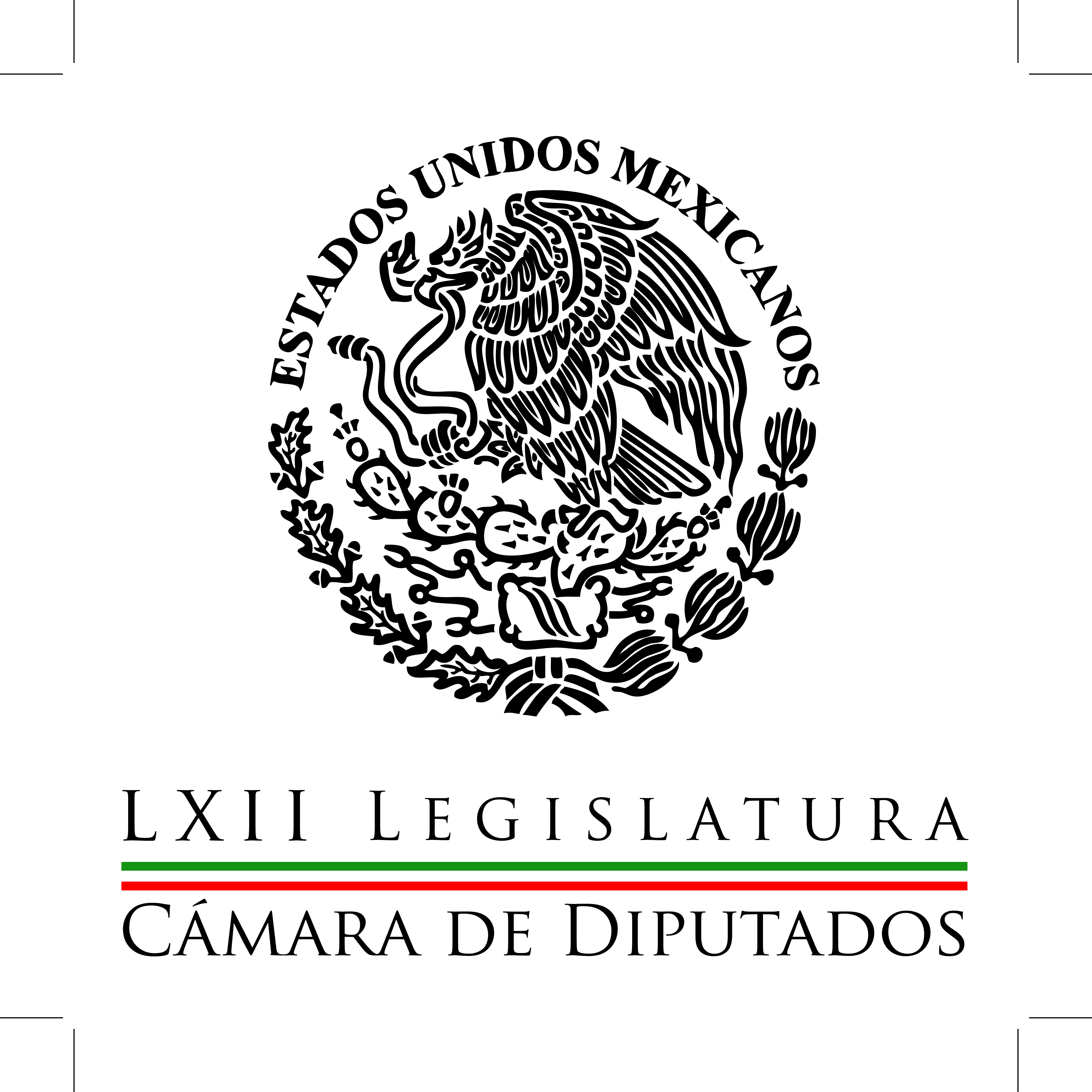 Carpeta InformativaPrimer CorteResumen: Reforma Política del DF está totalmente muerta: Fernando Zárate Urgen a abrir comisión investigadora de los contratos públicos con Higa El caso del Porsche amarillo es un motivo para constituir de forma urgente el Sistema Nacional Anticorrupción: PAN  Laura Ballesteros: Obras de infraestructura en la ciudad César Camacho: Balance del PRI en el 2014 INE reportó que recibió 122 solicitudes de candidaturas ciudadanas 'Verde sí cumple' violó principio de equidad: TEPJF Mauricio Flores: El precio del petróleo y sus afectaciones Julián Olivas: Transformaciones en México Joaquín López-Dóriga: Esperanza de vida de los mexicanos Martes 30 de diciembre de 2014CÁMARA DE DIPUTADOSTEMA(S): Trabajo LegislativoFECHA: 30/12/2014HORA: 06:58NOTICIERO: Noticias MVSEMISIÓN: Primer CorteESTACION: 102.5 FMGRUPO: MVS Comunicaciones0Reforma Política del DF está totalmente muerta: Fernando Zárate Angélica Melín, reportera: El intento de avanzar en la Reforma Política del Distrito Federal que no prosperó en el Congreso por diferendos entre PRD, PRI y PAN, significa que este tema puede darse por muerto, lamentó el diputado federal del PRD, Fernando Zárate. El legislador señaló que en 2014 se perdió la oportunidad de avanzar en este tema que daría autonomía al DF; indicó que será muy difícil que en 2015 pueda ser retomado el tema, pues están en la puerta las elecciones, esto aunado a la falta de interés del PRI y PAN para impulsarlo. El legislador integrante de la Comisión de Justicia añadió que la Reforma Política del DF también se vio frustrada por la incapacidad de los legisladores del PRD que llevaron esta negociación, pues no pudieron generar los consensos necesarios. De acuerdo con el legislador, a la propuesta de Reforma Política le faltó integrar al ciudadano y poner por delante sus intereses. Señaló que en la Ciudad de México hace falta todavía darle mayor presencia de los ciudadanos en la toma de decisiones y que las autoridades actúen en beneficio de los mismos. Duración 2’00’’, nbsg/m. TEMA(S): Trabajo LegislativoFECHA: 30/12/2014HORA: 07:42NOTICIERO: Noticias MVSEMISIÓN: Primer CorteESTACION: 102.5 FMGRUPO: MVS Comunicaciones0Urgen a abrir comisión investigadora de los contratos públicos con Higa Angélica Melín, reportera: El diputado federal del Partido del Trabajo (PT), Manuel Huerta, demandó que los órganos de gobierno de la Cámara de Diputados desahoguen a la brevedad la solicitud de crear una comisión investigadora de los contratos otorgados por el Ejecutivo Federal y otras instancias de los tres órdenes de gobierno, al Grupo Higa, propiedad del empresario Juan Armando Hinojosa. El diputado secretario de la Comisión de Gobernación de San Lázaro, dijo que urge abrir una investigación sobre las redes de corrupción y tráfico de influencias que se extienden entre el empresario y el Gobierno Federal. Lo anterior, si es que se pretende evitar casos como el de la “casa blanca” de la esposa del Presidente de la República, el de la mansión del titular de la Secretaría de Hacienda e incluso, la fallida licitación del tren de alta velocidad México-Querétaro. Al aseverar que el Grupo Higa “corrompe al gobierno federal”, el diputado Huerta Ladrón de Guevara advirtió que si no se indaga a fondo esa situación y no se aplican las sanciones correspondientes, de nada servirá contar con un sistema nacional anticorrupción. Es preciso combatir el tráfico de influencias y los conflictos de intereses relacionados con las esferas gubernamentales, pues la entrega de dádivas de contratistas a funcionarios públicos, genera mayor corrupción e impunidad. Recordó que la solicitud para crear la comisión investigadora de los contratos públicos con la empresa Higa, fue firmada por aproximadamente 200 diputados federales del Partido del Trabajo (PT), el Partido de la Revolución Democrática (PRD), el Partido Acción Nacional (PAN) y el Movimiento Ciudadano (MC). De acuerdo al artículo 93 constitucional y las normas del Congreso, los grupos minoritarios tienen derecho a solicitar la apertura de comisiones investigadoras, siempre y cuando cumplan el requisito de contar con el respaldo de al menos la cuarta parte de la Cámara, es decir, más de 125 legisladores, y quienes piden la comisión para dar seguimiento a los contratos con Higa, abundó, cubre ese supuesto. Indicó que mientras los órganos de gobierno de San Lázaro, en particular la Junta de Coordinación Política atiende la solicitud, los promotores de la comisión han acordado formar un grupo plural de trabajo para iniciar con la búsqueda de información respecto a los casos que apuntan al conflicto de intereses entre este consorcio y la esfera del Gobierno. Duración 4’26’’, nbsg/m. TEMA(S): Información GeneralFECHA: 30/12/2014HORA: 07:48NOTICIERO: Formato 21EMISIÓN: Primer CorteESTACION: 790 AMGRUPO: Radio Centro0El caso del Porsche amarillo es un motivo para constituir de forma urgente el Sistema Nacional Anticorrupción: PAN  Antonio Guzmán, reportero: Diputados federales panitas afirmaron que el nuevo escándalo de corrupción en el que está involucrado el ahora exdelegado del Infonavit en la zona sur del país, Heliodoro Díaz Escárraga, por regalar a su hijo un auto deportivo valuado en más de un millón de pesos, es un motivo más para constituir el sistema nacional que permita fiscalizar el uso del dinero público en tiempo real. El diputado federal Fernando Rodríguez Doval, responsable del PAN en la negociación del Sistema Nacional Anticorrupción, dijo que la lista de servidores públicos vinculados a casos de este tipo se engrosa y sostuvo que resulta insuficiente que Díaz Escárraga renuncie al cargo así nada más, diciendo que se trató de una broma, como si fuera algo cultural. Insert de Fernando Rodríguez Doval, diputado del PAN: "Este caso es un ejemplo más, una muestra más de la urgente necesidad de crear ya un sistema nacional anticorrupción, como los diputados y senadores de Acción Nacional hemos venido insistiendo desde hace ya varios meses, es indispensable contar con un marco normativo que prevenga, investigue y sancione de manera efectiva este gran mal de la política y de la vida pública en México, que es la corrupción". Reportero: Rodríguez Doval comentó que si la reforma anticorrupción no se concreta en un extraordinario durante enero de 2015, deberá ser de los primeros temas en la agenda legislativa del periodo ordinario que inicia en febrero e insistió en que la base de este esquema es fortalecer a la Auditoría Superior de la Federación para descubrir en tiempo real los casos de corrupción. Duración 1’52’’, nbsg/m. INFORMACIÓN GENERALTEMA(S): Información GeneralFECHA: 30/12/2014HORA: 05:50NOTICIERO: En los Tiempos de la RadioEMISIÓN: Primer CorteESTACION: 103.3 FMGRUPO: Fórmula0Laura Ballesteros: Obras de infraestructura en la ciudad Laura Ballesteros, colaboradora: Como siempre un gusto saludarte a ti y al auditorio que nos sigue, en esta revisión que se hace todas las semanas sobre lo que sucede en la Ciudad de México y también ya de cara a este cierre de año, que sabemos no ha sido un año fácil para nuestro país y que sin duda mucho tenemos que aprender y mucho tendremos que superar como retos para el año que entra. Y dentro de ellos, en la Ciudad de México se encuentra uno en particular que está preocupando a vecinos de todas las zonas de la ciudad por igual y es respecto a las obras que se construyen en la Ciudad de México. Hemos estado bien en los últimos meses cómo han surgido proyectos para implementarse obras de infraestructura en la ciudad en donde hay voces vecinales que piden conocer el proyecto con anterioridad y sobre todo, integrarlos al avance y al progreso del proyecto. Y hoy tenemos casos como es el deprimido que se está construyendo en Mixcoac, en donde vecinos están pidiendo conocer el proyecto y no han logrado hoy tener detalles del mismo. Tenemos también casos como los vecinos de la zona de Santa Fe que están pidiendo conocer el proyecto del Tren México-Toluca y no han tenido hasta que se publicó la licitación, conocimiento del mismo. Y creo que es importante hacer una reflexión, sabemos que en días anteriores el presidente Peña Nieto presentó un paquete de reformas que fueron ya aprobadas en la Cámara de Diputados, precisamente para darle certeza y transparencia las obras. Es una reforma que se queda corta con lo que se necesita pero que sin duda marca un precedente con lo que se tiene que hacer en materia de obras en el país. Y toco esto a colación del cierre de año, porque el año que entra estas obras se van a ejecutar en nuestra ciudad, vienen de la mano también con obras para el nuevo aeropuerto de la Ciudad de México, algunos segundos pisos que van en contra de la nueva normatividad de la ciudad, como es la nueva Ley de Movilidad y algunas otras obras, insisto, que no estén cumpliendo los estándares de transparencia y sobre todo, de apertura la información pública que los vecinos piden. Habrá que considerar todo el año que entra que podamos generar estas reformas en la Ciudad de México, espejo a las que ya se aprobaron en la Cámara de Diputados para transparentar en materia de obras y licitaciones y habremos también que comenzar a poner los candados pertinentes para que no puedan lanzarse licitaciones hasta que no se haga público los proyectos que demanden los vecinos en donde principalmente pasarán estas obras. Habrá que observar en que deriva la licitación del Tren México-Toluca, en donde el testigo social señaló inconsistencias y en donde es imperante que se rectifique esta licitación y que se suspenda la obra hasta que no se consideren y se den respuesta a las peticiones del testigo social y habrá que ver qué sucede tánico del deprimido de Mixcoac, en tanto no se le dé información a quienes o ya están pidiendo. Creo que estamos ante un reto importante en la ciudad, de cara -insisto- a estas inversiones multimillonarias que serán en materia de movilidad principalmente y que hoy, si bien es cierto la ciudad necesita de inversión en infraestructura, no necesariamente es la infraestructura que están proponiendo. La apuesta por transporte público y por movilidad no sustentable sigue estando pendiente y creo que seguiremos aún los siguientes meses esperando que el gobierno hoy pase del discurso a los hechos y que también cuente con el acompañamiento del Gobierno Federal para hacerlo. Hasta aquí mi comentario. Juan Manuel muchas gracias por todo este año y lo mejor para el año que viene. Duración 3’29’’, nbsg/m. TEMA(S): Información GeneralFECHA: 30/12/2014HORA: 06:33NOTICIERO: Fórmula Detrás de la NoticiaEMISIÓN: Primer CorteESTACION: 104.1 FMGRUPO: Fórmula0César Camacho: Balance del PRI en el 2014 Sofía García Guzmán, conductora: A propósito de retos, ésta es ahora una entrevista de Ricardo Rocha con el presidente nacional del PRI, César Camacho, quien hace un balance primero del 2014, y nos dice cuáles los retos para el próximo año 2015. Ricardo Rocha (RR), reportero: Licenciado César Camacho Quiroz, presidente nacional del Partido Revolucionario Institucional, el PRI, antes que nada muchas gracias por esta conversación. César Camacho Quiroz (CCQ), presidente nacional del PRI: Gracias a ti Ricardo y a tu auditorio, que es grande. RR: ¿Cómo llega, presidente, tu partido este final del 2014, un año junto con el inmediato anterior, lleno de contrastes, grandes reformas logradas, pero también zonas oscuras, hechos de violencia, señalamientos de actos en donde había conflictos de intereses o hay conflicto de intereses, en fin? ¿Cómo describirías este 2014 para el PRI? CCQ: Es en el nuevo tiempo mexicano, un tiempo de mayor participación social, de más actores en escena, de más relación con el mundo. RR: Estás citando una gran obra, "El Tiempo Mexicano". CCQ: Sí, claro. Y diríamos que hay tiempo mexicano como la primera de las obras de Fuentes y un, un nuevo tiempo mexicano, digamos el contemporáneo, que dibuja un país muy complejo, un país con un sinnúmero de aristas que hay que considerar. Y el nuestro es un partido que llega al final del año más cerca de la sociedad, llega con la satisfacción del deber cumplido en el trabajo legislativo de nuestros diputados y diputadas, senadoras, senadores, diputados locales, gobernadores y ayuntamientos. Somos el partido que tiene la mayor presencia territorial, el mayor número de posiciones de representación política, pero no lo digo como expresión de vanagloria, sino de responsabilidad; un partido que no quiere quedarse atrás de una sociedad que está caminando a pasos agigantados; un partido cercano a su Presidente de la República, solidario; un partido que se hace cargo de la parte que le toca en el estado de cosas que hoy mismo vivimos y padecemos. Y lo que quiero significar es que en todo lo que ha ocurrido algo tenemos que ver o mucho los políticos, los partidos, y por supuesto, el PRI. Pero si algo hemos tenido que ver con el estado de situación que no nos gusta, también tenemos que ver con qué hacer para recuperar terreno perdido, para normalizar la vida de comunidades que se ha visto trastocada por la violencia, por la inseguridad, por la falta de oportunidades para los jóvenes. Un partido que tiene mucho de qué enorgullecerse, no sólo en 2014, sino en los años precedentes, pero que no está "anclado" ahí, que no "ve por el retrovisor", que ya quiere pitchear para adelante las cosas que hemos trabajado, para que el 2015 sea mucho mejor año. RR: ¿Ustedes pensaban que iba a ser tan complicado este regreso a la Presidencia, al Poder Ejecutivo, al final del primer tercio de este nuevo mandato, sobre todo a partir de este quiebre que significan los hechos de Iguala, Ayotzinapa? CCQ: No, nadie hubiera imaginado, creo que ni el PRI, ni otros actores de la política y de la sociedad tener un entorno tan complejo como el que hoy vivimos, diríamos que además nadie lo quiere. No obstante, hay que hacerse cargo de que esta situación que emergió en Iguala se venía incubando o se venía dando, en Iguala y en otras partes. ¡Es una lástima lo que ha ocurrido!, cuando se ve que quien debe ejercer el poder para servirle a la comunidad, pone el poder al servicio de intereses inconfesables, o francamente al servicio de intereses delincuenciales. ¡Qué daño le hace a la sociedad, qué daño le hace a la política! Por eso mismo creemos en el PRI que debe haber toda la severidad de la ley, del castigo ejemplar que merezcan quienes tengan responsabilidad penal, y la responsabilidad penal en su versión más acabada es privación de la libertad, es decir, que no sólo paguen en sentido literal, indemnizando, pagando daños y perjuicios, es decir, tienen que haber sanciones que sean del tamaño del agravio de las familias, del agravio de la sociedad. RR: Presidente, también se ha complicado mucho el escenario económico en este final del primer tercio, fue una gran apuesta las reformas estructurales, esto nos colocó a nivel global como un país, como un gobierno que estaba virando hacia el futuro. Pero de pronto las cosas se han retrotraído a través de romper hacia abajo la barrera de los 50 dólares el precio del barril, hacia arriba romper la barrera de los más de 15 pesos por dólar, ¿hay en el panorama posibilidades de mantener una expectativa de crecimiento económico, a pesar de esas enormes dificultades? CCQ: La economía de México es una economía fuerte, es una economía robusta, y no sólo hablo, obviamente, de las finanzas públicas, hablo de los mexicanos que tienen recursos y que le siguen apostando a México, los grandes inversionistas. Las reformas transformadoras de las que estamos hablando no han detenido su curso, su implementación, lo que me parece es que tantas noticias que suelen no ser las más agradables, pero las que ganan las ocho columnas, están opacando las buenas noticias que traen consigo las reformas transformadoras, insisto, que no se han detenido. La reforma energética, que es quizás, en el ámbito del crecimiento económico, la reforma central, diríamos la reforma con mayúsculas... RR: Con mayor expectativa de ser un detonante, ¿no? CCQ: Claro, yo sigo creyendo, estoy convencido de que sigue siendo una reforma que va a sacar a este país adelante en materia económica, porque permitirá, está permitiendo que inversionistas mexicanos y extranjeros traigan capitales aquí, que compitan, que la competencia genere calidad en lo que se hace: si son servicios, que éstos sean mejores y en mejores condiciones para los usuarios, para los consumidores. Y también las inversiones son una buena señal, porque significan confianza. Este es un país que ha generado expectativas positivas que no nos podemos dar el lujo de perder, Ricardo, porque el crecimiento económico traerá consigo mejor educación, mejor salud, apoyo al campo, oportunidades extendidas, prosperidad compartida. Y soy un convencido de que el país tiene mucho qué ofrecer a los inversionistas de dentro y de fuera, y que no tenemos que aflojar el paso. Tenemos que seguir creyendo en las reformas en telecomunicaciones y competencia económica, en la reforma energética, sin que esto nos distraiga o nos haga evadir la responsabilidad política, ética, de poner orden en el país donde se requiere, y evitar que emerjan nuevos Igualas, y hacer que donde hay hechos, digamos, antisociales, pueda ser aplicada la ley con todo rigor. RR: En esta respuesta, o de esta respuesta me surgen dos preguntas: ¿Has hecho un ejercicio de autocrítica recientemente, y señalado, por ejemplo, en el caso de Michoacán, con los hechos recientes que todos hemos testimoniado, habría que pensar en rehacer la estrategia? CCQ: Creo que es una estrategia en permanente revisión, es decir, la estrategia, cualquiera, se elabora con base en un diagnóstico, y resulta que el diagnóstico está cambiando todos los días, que los actores se mueven, que hay nuevas actitudes, surgen nuevos fenómenos y, por lo tanto, la estrategia debe estar en permanente revisión. Pero hay una constante, Michoacán, entre otras cosas, necesita, a mi juicio, dos fundamentales, restablecer el orden, es decir, hacer que no haya, diríamos, ley del más fuerte, violencia generada por personas que no pueden hacerse justicia por su propia mano, es decir, que haya Estado de Derecho. Y de la mano con esto, que haya un clima para el crecimiento económico. Yo estoy convencido de que los mexicanos queremos vivir en un clima de seguridad, de paz, pero también los mexicanos quieren tener empleo. Los mexicanos necesitamos más oportunidades, sobre todo para los jóvenes. RR: Presidente, dos asuntos finales: mencionaste la palabra "competencia" hace dos respuestas, ¿cómo va a estar la competencia en el 2015 para el PRI? ¿Cuáles son las fortalezas de ustedes y cómo avizoras a tus adversarios? ¿Cómo estiman ustedes van a estar sus posibilidades? Porque tenemos nueve gubernaturas, congresos locales, presidentes municipales, en fin, ¿cómo avizoran el 2015? CCQ: Primero, yo querría que hubiera una gran participación ciudadana, una copiosa presencia de electores en las urnas, porque ésta será la manera como el ciudadano haga valer, diríamos la fuerza de la que está investido. La fuerza del ciudadano es el ejercicio libre de su derecho a escoger, entonces se haya mucha gente para que el resultado de las elecciones no sólo sea legal, sino legitime a las autoridades que surjan de ese proceso. Y para el PRI obviamente es la gran oportunidad para refrendar triunfos, y para ganar donde en los últimos episodios electorales no hemos, no hemos triunfado. En nueve de las, en seis de las nueve gubernaturas nosotros tenemos el Poder Ejecutivo, la gubernatura; tenemos menos de la mitad de la Cámara de Diputados, queremos mantener las gubernaturas, queremos recuperar donde no lo tenemos, y queremos legítimamente ganar la mayoría en la Cámara de Diputados, y estoy absolutamente seguro que sólo vinculándonos más a la sociedad, abanderando las causas que le resultan importantes, postulando candidatas y candidatos de prestigio, diríamos siendo afines a los intereses de los mexicanos, y no esperando ingenuamente que los mexicanos se acerquen por arte de magia al partido. Somos un partido que ha construido muy bien su plataforma electoral, escuchando mucho los planteamientos de los ciudadanos. Queremos que haya el reforzamiento que se necesita para el Plan Nacional de Desarrollo del presidente Enrique Peña, creemos en México próspero, en el México incluyente del que el Presidente ha hablado, y queremos hacer nuestra parte. Sé que habrá un clima de gran competencia, a ese le queremos entrar, con la ley en la mano, sometidos a las limitaciones o a las prescripciones de la Ley Electoral, que por cierto se ha convertido casi sólo para iniciados, muy complejo el entramado jurídico-electoral, pero así sabemos que tenemos posibilidad no sólo de competir, sino de ganar como hemos ganado, a la buena. Queremos merecernos el triunfo, queremos decir con honradez dónde están también nuestras responsabilidades, admitirlas con toda humildad, e ir al encuentro de los ciudadanos que están ávidos de tener de dónde agarrarse, de donde asirse. Queremos ser una opción viable para los mexicanos que siguen creyendo que este país puede vivir en mejores condiciones, con crecimiento económico y con seguridad, justicia y paz. RR: Decías al principio que esperabas una participación, que lo primero que deseabas era una participación copiosa de todos; sin embargo, en muchos sectores hay con desencanto de la política y los políticos, ¿nos podrías citar algunas elementos que tú creas sustantivos para poder recuperar esa confianza en la política, en los partidos, en que esa es la vía, que la democracia puede seguir siendo la vía? CCQ: Primero debo hacer un acto entre de contrición y de responsabilidad, que razones tienen para tener desencanto; no obstante Ricardo, es mi absoluta convicción que a la violencia sólo se le puede ganar con legalidad y con política. Política como vehículo del entendimiento, política como ejercicio democrático, donde todos tenemos, donde nuestro voto vale y pesa exactamente lo mismo, y donde tendrá un mandato el que sea capaz de persuadir a la gente. Pero no es por un lado, negando los problemas o menospreciando su importancia como las cosas se arreglan, hay que llamarle a las cosas por su nombre. Hay fenómenos de impunidad, de corrupción, de inseguridad que se tienen que acabar, y se tienen que acabar, o se les tiene que hacer frente con autoridades con empaque, que no sólo tengan ganas, sino que también bien preparadas para hacerlo, que tengan ánimo, que tengan agallas, que tengan preparación. Por eso hemos estado trabajando formando muchos jóvenes, incorporando muchas mujeres, escuchando mucho a la sociedad. Por eso creo que hay elementos para cerrar un ciclo que parece pernicioso, dañino, y empezar otro con mejores condiciones y con esperanza fundada. Lo que los mexicanos no podemos es desfallecer, es dejar de creer en el país, y en última instancia no podemos dejar de creer en nosotros mismos. RR: ¿Algo más que quieras puntualizar y que no te haya preguntado, para quienes nos están viendo y escuchando en este final de año y principios de uno cada vez más próximo? CCQ: Que el próximo año tiene que ser esperanzador, pero la esperanza la tenemos que construir. Tenemos que creer en la política como expresión de la libre decisión de las personas, como un ejercicio democrático y tenemos que sumar, tenemos que evitar la confrontación, más aún la violencia, y bueno, esto se hace con propuestas convincentes y con candidatas y candidatos prestigiados en quienes puedan confiar los electores. Vamos a hacerlo no sólo por la política, vamos a hacerlo por México, vamos a hacerlo por nuestros hijos. RR: Licenciado César Camacho Quiroz, presidente nacional del PRI, gracias por esta conversación. Duración 15’50’’, nbsg/m. TEMA(S): Información GeneralFECHA: 30/12/2014HORA: 06:08NOTICIERO: NoticiasEMISIÓN: Primer CorteESTACION: Canal 11GRUPO: IPN0INE reportó que recibió 122 solicitudes de candidaturas ciudadanas Guadalupe Contreras, conductora: El INE informó que recibió 122 solicitudes de registro de candidaturas independientes para contender a una diputación federal en las elecciones del próximo año. Paola Serrano, reportera: El INE informó que las entidades que recibieron mayor número de solicitudes fueron el Estado de México, el DF, Veracruz, Tamaulipas y Sinaloa. El registro de candidatos ciudadanos terminó el 26 de diciembre, los estados en los que no hubo ciudadanos interesados en competir para ser diputados federales fueron Baja California Sur, Campeche, Colima, Morelos, Sonora y Yucatán. Dentro de los registros destaca el hijo del líder histórico del PAN, Manuel Clouthier Carrillo, por Sinaloa, quien renunció a la bancada del PAN en febrero de 2012 por diferencias con la dirigencia. Hay también académicos, empresarios y miembros de asociaciones civiles. En Xalapa, Veracruz, se inscribió Carlos Arturo Luna Escudero, economista e integrante de la Asociación Recuperemos Xalapa, quien en su registro estuvo acompañado de empresarios y académicos. Para el distrito dos de Tlaxcala el aspirante a candidato por una diputación es el académico Alfonso Cano Velasco, quien fue rector de la Universidad Tecnológica de Tlaxcala. Los ciudadanos que cumplan con los requisitos para su candidatura podrán realizar actos entre el 30 de diciembre y el 27 de febrero del 2015 a fin de recabar firmas que representen el 2 por ciento de la lista nominal de electores del distrito por el que pretendan contender. Duración 1’50’’, nbsg/m. TEMA(S): Información GeneralFECHA: 30/12/2014HORA: 07:17NOTICIERO: Noticias MVSEMISIÓN: Primer CorteESTACION: 102.5 FMGRUPO: MVS Comunicaciones0'Verde sí cumple' violó principio de equidad: TEPJF Francisco Rubio, reportero: Con voto unánime los magistrados de la Sala Regional Especializada del Tribunal Electoral del Poder Judicial de la Federación (TEPJF), determinaron que los legisladores federales del Partido Verde Ecologista de México (PVEM), al difundir su campaña en diversos medios de comunicación intitulada “Verde sí cumple”, violaron el principio de equidad. Al dar la razón jurídica a los quejosos; PRD, PT, MORENA, Encuentro Social y el Consejero del poder legislativo del PAN, Javier Corral Jurado, la magistrada, Gabriela Villafuerte Coello, en su ponencia afirmó que los diputados Enrique Aubry de Castro Palomino, Ana Lilia Garza Cadena y Rubén Acosta Montoya, así como de los senadores Carlos Alberto Puente Salas, María Elena Barrera Tapia y Pablo Escudero Morales, todos legisladores del Partido Verde, por difusión indebida de promocionales alusivos a los informes de labores de los mencionados servidores públicos, violentaron el principio de equidad. Al respecto, el secretario de Estudio y Cuenta del colegiado, Pedro Bautista Martínez, que dio lectura a la ponencia de la magistrada, Gabriela Villafuerte Coello. Insert de Pedro Bautista Martínez: “De tal forma se considera que la difusión concatenada y contrastada con la propaganda del propio partido político con motivo de su campaña “Verde sí cumple” evidencia una estrategia propagandística encaminada a posicionar al partido político de frente al proceso electoral federal en curso, lo cual se considera incumple el principio de equidad previsto en el artículo 134 de la Constitución”. Reportero: La magistrada en su ponencia, también propuso que se dé vista a las contralorías de las Cámaras de Diputados y Senadores por la conducta de los legisladores, así como amonestar al Partido Verde y a los concesionarios de televisión. Insert de Pedro Bautista Martínez: “Derivado de lo anterior se propone atribuir en observancia de la legislatura electoral a los mencionados legisladores y al Partido Verde por incumplimiento de su deber de cuidado, sin que se atribuya incumplimiento por lo que hace de infracción a los concesionarios de televisión porque si bien están obligados a cumplir y respetar el sistema normativo vigente, lo cierto es que ante la presencia de una discusión electoral como lo es el artículo 242 citado, que requiere una interpretación por parte del operador jurídico, no está en posibilidad de tener una proyección razonable de las consecuencias jurídicas de su conducta. Ahora bien, en cuanto a la irregularidad consistente en la difusión extraterritorial resulta procedente imponer una amonestación pública a los concesionarios que se detallan y por las razones expuestas en el proyecto. En consecuencia, se propone dar vista a las contralorías de las Cámaras de Diputados y Senadores por la conducta de los legisladores, amonestar al Partido Verde, así como a los concesionarios de televisión". Reportero: Cabe señalar que en esta última sesión de este año de la recién creada Sala Regional Especializada del Tribunal Electoral del Poder Judicial de la Federación, el magistrado presidente, Clicerio Coello Garcés, dijo que se encuentran listos para el proceso electoral del 2015. Duración 3’08’’, nbsg/m. TEMA(S): Información GeneralFECHA: 30/12/2014HORA: 05:45NOTICIERO: En los Tiempos de la RadioEMISIÓN: Primer CorteESTACION: 103.3 FMGRUPO: Fórmula0Mauricio Flores: El precio del petróleo y sus afectaciones Mauricio Flores, colaborador: La volatilidad de la paridad del peso frente al dólar por supuesto que no es una buena noticia, y mucho menos para aquellos que tienen deudas u obligaciones financieras de corto plazo en el caso de pagar con dólares. No solamente es la situación de viajeros que de último momento se enfrentaron, en que el tipo de cambio en vez de estarlo comparando a 13.70, lo llegaron a comprar en algunos casos, ya exagerado, arriba de los 15 pesos, pero que también en el caso de las empresas con vencimientos importantes, importantes sobre todo a lo que respecta en los cierres fiscales, les impactaba en las pérdidas cambiarias acumuladas, esto para el reporte financiero que se tendrá que presentar, sobre todo las que tienen presencia en la Bolsa Mexicana de Valores, para marzo próximo. Estamos hablando de cinco grandes corporativos que la pasaban, o incluso la estuviera pasando de manera complicada en los últimos días, estamos hablando de Cemex, estamos hablando de Bimbo, también estamos hablando en menor medida del caso de Elektra, pero también de Grupo Alfa, así como de otras empresas del sector inmobiliario que traían obligaciones en dólares. Sin embargo, sin embargo, un dato es importante, sobre todo para dilucidar hasta dónde puede alcanzar esta situación, que está aparejada estructuralmente con la caída de los precios internacionales del petróleo y la expectativa, junto con ella, un digamos un "double-dip", es decir una doble zambullida, con la posibilidad en su momento de que Estados Unidos, la señora Janet Yellen, del Tesoro de aquella nación, decidiera que era el momento de empezar a aumentar las tasas de interés, generando con ello un "fly to quality", un regreso a casa de miles de millones de dólares que estaban en los mercados emergentes, incluso en mercados maduros como en Europa para regresar a Estados Unidos. Sin embargo, ese segundo fantasma ya fue exorcizado precisamente la semana pasada, cuando el Tesoro de Estados Unidos dice que lo va a tomar con mucha paciencia y con mucha calma esto. Sin embargo, la caída de los precios del petróleo sigue adelante, sabemos, poco podemos hacer como país ante ello, debido a que estamos ante una guerra declarada por parte de los países árabes en contra de los productores independientes de gas shale en Estados Unidos y también en el Continente Americano, y de paso también contra los que están buscando este tipo de hidrocarburo en nuestro país. Poco podemos hacer porque esta declaración de guerra comercial es (inaudible) y no va a amainar hasta que logre una de dos: o que se cansen los árabes, o que simple y sencillamente se empiecen a reventar algunos de estos productores. La cuestión pues es que, sin embargo, en este mismo periodo, y ese es el dato que quiero recalcar, las reservas internacionales de México subieron a un nivel, a un nivel históricamente elevado de 193 mil 400 millones de dólares, una cantidad que no habíamos registrado tanto, y tan sólo en la última semana el aumento del saldo de las reservas internacionales fue de 833 millones de dólares. Por supuesto para los críticos malquevientes, porque la cuestión no es ser críticos, sino simple y sencillamente no tener la suficiente información, opinan que esto es similar al error de diciembre que hace 20 años sacudió a la economía mexicana. Nada más falso y, por supuesto, nada más desinformado. Hace 20 años, hace 20 años México tenía reservas exiguas, reservas que no llegaban a los tres mil 500 millones de dólares, una creciente caída en el nivel de exportaciones y un déficit comercial que amenazaba a ir creciendo. Aunque el déficit público en ese momento se encontraba contenido, lo cierto está en que la deuda externa concertada en deuda de corto plazo de Gobierno Federal había crecido de manera alarmante debido a un esquema, a un esquema de tasa de cambio fija, un nivel de cambio fijo que se mantuvo, ahora sí que contra tirios y troyanos, después del asesinato, los asesinatos políticos de aquel entonces, pasando por el de Luis Donaldo Colosio. La cuestión es que ahora las reservas son altas, el déficit comercial está contenido, México es una de las grandes potencias exportadoras de manufacturas a Estados Unidos y también el déficit público se encuentra dentro de los niveles aceptables, aunque por supuesto a muchos les puede poner nervioso el hecho de que hoy la deuda total del Gobierno Federal pueda sumar alrededor del 32 por ciento del Producto Interno Bruto, una cantidad algo así como cinco veces menor a lo que tienen los países europeos, situación a la cual definitivamente no queremos llegar. Pero vale la pena mencionar esto, y con ello me despido: curiosamente mientras el tipo de cambio sube aceleradamente, las reservas internacionales se fortalecen. ¿Qué está pasando? Su mercado altamente especulativo, delgado, volátil, y el que desafortunadamente afectará todos aquellos que tienen obligaciones de cortísimo plazo en dólares, pero que también, y eso necesita ser remediado con un esquema de coberturas que ya fue anunciado por Luis Videgaray de manera muy, muy somera apenas la semana pasada, el hecho, el hecho está en que este tipo de coberturas podrían hacer que el tipo de cambio regresará a niveles aceptables y no a esta subvaluación, sí, subvaluación que no refleja para nada la atracción precisamente de inversión y de recursos extranjeros que ya demuestran las reservas internacionales. Muchas gracias. Duración 5’38’, nbsg/m. TEMA(S): Información GeneralFECHA: 30/12/2014HORA: 07:05NOTICIERO: En los Tiempos de la RadioEMISIÓN: Primer CorteESTACION: 103.3 FMGRUPO: Fórmula0Julián Olivas: Transformaciones en México Julián Alfonso Olivas, colaborador: Buenos días, Juan Manuel; 2014 ha sido un año de claroscuros para México, en primer lugar una serie de transformaciones legales y constitucionales que tuvieron como objetivo hacer un país con mayor competencia que evite concentraciones que afecten el libre mercado, aperturar sectores de la economía reservados al estado y lograr beneficios a los consumidores. También se logró una mayor transparencia en los tres niveles de gobierno y se buscan mejores remuneraciones a los trabajadores, entre otros cambios. En estas transformaciones estructurales observamos dos aspectos muy importantes, en primer lugar cambios de gran calado al inicio de un gobierno; y en segundo término acuerdos entre los principales partidos políticos y el Ejecutivo Federal que se vieron reflejados en acuerdos en las Cámaras federales. También nos pudimos percatar que se dieron los primeros pasos para implementar estos cambios en la vía administrativa. Por otro lado, se dio la desaparición en Iguala de los estudiantes normalistas y las muertes en Tlatlaya. Un año que nos deja muchas experiencias positivas y negativas para todos los mexicanos, que son una gran enseñanza para un pueblo que siempre ha salido de las adversidades y que en este 2015 no será la excepción. Aprovecho la ocasión para enviar mis mejores deseos para 2015 a Oscar Mario Beteta y a su muy amplio auditorio. Se despide de ustedes Julián Olivas, que tengan un buen día. Duración 1’58’’, nbsg/m. TEMA(S): Información GeneralFECHA: 30/12/2014HORA: 07:28NOTICIERO: En los Tiempos de la RadioEMISIÓN: Primer CorteESTACION: 103.3 FMGRUPO: Fórmula0Joaquín López-Dóriga: Esperanza de vida de los mexicanos Joaquín López-Dóriga, colaborador: Está en riesgo de acortarse, de reducirse la esperanza de vida promedio de los mexicanos que superan los 75 años, debido a que se han detectado niños de 12 a 15 años con diabetes e infartos al miocardio en grupos jóvenes. Esta situación no se veía antes, era privativa solo de adultos mayores, ahora ya está en los niños y en los jóvenes, principalmente en cuanto a la actividad física y el cambio de la alimentación, esto es algo que es urgente, que es inaplazable, si no, el futuro nos alcanzará. Duración 42’’, nbsg/m. Carpeta InformativaSegundo CorteResumen: Fernando Belaunzarán: Caso Ficrea El PAN en Diputados presentará iniciativas para derogar política fiscal impuesta por el PRI La justicia en el caso Ayotzinapa luce lenta y lejana: PRDBlindan diputados recursos para infraestructura deportivaSenado concluye 2014 con leyes secundarias y Reforma PolíticaAnalizan en Senado que titulares de órganos autónomos comparezcanEnrique Gracia: Ahorradores defraudados por Ficrea ya tenemos apoyo de senadores y diputados Arriba El Americano a la PGJE30 de diciembre de 2014TEMA(S): Trabajo LegislativoFECHA: 30/12/2014HORA: 08:52NOTICIERO: En los Tiempos de la RadioEMISIÓN: Segundo CorteESTACION: 103.3 FMGRUPO: Fórmula0Fernando Belaunzarán: Caso Ficrea Juan Manuel de Anda (JMA), conductor: Saludo en la línea telefónica al licenciado Fernando Belaunzarán, él es diputado federal del Partido de la Revolución Democrática. Fernando, ¿cómo estás? Gracias por aceptar la llamada, buenos días. Fernando Belaunzarán (FB), diputado federal del PRD: Como siempre es un placer estar contigo, con tu auditorio, Juan Manuel, que gusto y un fuerte abrazo a ti y a donde se encuentre Oscar Mario, que también le tengo un buen aprecio. JMA: Muchísimas gracias, bueno, diputado, ¿qué están haciendo en la Cámara baja para ayudar a estos ahorradores, más de seis mil ó 6 mil 800 ahorradores que fueron pues defraudados por esa sociedad financiera popular, conocida como Ficrea? FB: Sí, bueno, vamos a presentar un punto de acuerdo, ya lo estamos trabajando de la próxima semana o a principios de enero estaremos hablando con los ahorradores, todos digamos la parte económica del grupo parlamentario del PRD, no vamos a quitar el dedo del renglón, los ahorradores son víctimas, debe de resarcir el daño, me preocupa mucho la estrategia de las autoridades que buscan culpar a las víctimas de su desgracia. Yo digo que es como cuando una mujer se pone minifalda, la violan y dicen es que tenía minifalda y ella se lo buscó o si alguien sale de noche y dicen es que saliste de noche y por eso te buscaste que te asaltaran, etcétera, me parece grotesca la estrategia de las autoridades para culpar a las víctimas de su desgracia, eso me parece absurdo, están dando, hay una prisa inusitada del Gobierno por cerrar la ventanilla, por liquidarlo todo cuando ni siquiera hay una orden de aprehensión contra Rafael Olvera, dueño. Hoy aparece en el periódico Reforma que el dueño tiene muchas propiedades en Estados Unidos, él debe de responder y se debe de rastrear el dinero, unos días antes de la intervención de Ficrea por parte de las autoridades, se fugaron 470 millones de pesos, obvio todo indica que un pitazo para que pudiera sacar ese dinero. En octubre también ya cuando la PGR estaba investigando, salen recursos a España, también ya documentados, ocho millones de euros. Entonces lo que debe de hacerse es rastrear ese dinero y regresárselo a los ahorradores y no dar el dinero por perdido, ni siquiera está detenido, es más, insisto ni siquiera hay orden de aprehensión para el dueño para preguntarle dónde está el dinero y poder serlo regresar a los ahorradores; la verdad es que pues es lamentable lo que están viviendo, desgraciadamente no han contado con la Condusef. La obligación de la Condusef sería defender a los ahorradores, pues está más preocupada por taparle la espalda a una actuación omisa por parte de las autoridades, empezando por la Comisión Nacional Bancaria y de Valores que avaló a Ficrea, incluso lo supervisaba, es su obligación supervisarlo. El 98 por ciento de las actividades de Ficrea eran con una filial del propio dueño, es decir una empresa del mismo dueño que es Leadman, y esta empresa Leadman era ilegal desde el principio y dejaron que operará de esa manera. No sé si me explico, mientras Ficrea está regulada, porque era una institución de banca popular, estaba perfectamente normada y regulada por la Comisión Nacional Bancaria y de Valores, éste le transfería a una empresa del mismo dueño. JMA: Así es. FB: Y ésta no estaba regulada y de ahí hacían cosas para los que no tenían derecho a ser. Aquí han querido culpar a los inversionistas, a los ahorradores de Ficrea de manera injusta porque dicen, ustedes buscaban mayores ganancias, como si eso fuera un delito, buscaban mayores ganancias y por lo tanto hay mayor riesgo, pero no estamos hablando de operaciones de riesgo legales, que eso se hubiera podido entender. No, estamos hablando de que fueron defraudados. JMA: Claro. FB: ¿Y qué sucede cuando le roban a alguien algo? Pues bueno, se pide que se detenga a ladrón y que se le regrese lo que se robaron al legítimo dueño, eso es lo que debemos pedir y eso tienen absolutamente derecho los ahorradores de Ficrea y en eso vamos a insistir, vamos a pelear. Y por supuesto vamos a ver dos cosas, una que no hay impunidad para el dueño, que se rastree el dinero, que se les pueda regresar y dos, por supuesto que vamos a ver la actividad de las autoridades. Ellos en la Condusef, las autoridades le comentaron a los ahorradores que desde marzo empezaron a investigar a Ficrea. JMA: Así es. FB: Pues imagínate, de marzo para noviembre, se duplicó la cartera, más de 100 por ciento, hubo 101 por ciento, más del doble de la cartera y también crecieron los ahorradores en esa proporción, entonces uno se pregunta, ¿investigan a Ficrea, pero no alertan a los ahorradores? Por eso se llevaron al baile también al Tribunal Superior de Justicia del Distrito Federal; entonces, la actuación de las autoridades no tuvo en ningún momento cuidar el dinero de los ahorradores, al contrario, parece que esa investigación lo único que hizo fue alertar al dueño para que se llevara los recursos. Porque mientras en octubre en los estados financieros todavía estaban los recursos, en noviembre llano, es decir, la intervención de las autoridades no sirvió para cuidar a los ahorradores, al contrario, parece que la actuación de las autoridades lo último que tuvo en mente fue defender a los ahorradores y también eso explica está perdida y me parece absurdo que ya les quieran dar el dinero por perdido, tomen el seguro y váyase a su casa, cuando ni siquiera está detenido el dueño y se han rastreado los recursos de éstos. JMA: Fernando, tengo que hacer una pausa porque estamos en automático, si no nos cortan, ¿me das tres minutos y continuamos platicando sobre este tema? FB: Por supuesto aquí estoy Juan Manuel, con mucho gusto. (Pausa comercial) JMA: Estamos platicando en la línea telefónica con el licenciado Fernando Belauzarán, él es diputado federal por el Partido de la Revolución Democrática. Diputado desde tu punto de vista, ¿qué fue lo que falló, en qué falló la Comisión Nacional Bancaria y de Valores, las autoridades regulatorias, relajaron justamente la regulación en torno a este Sociedad Financiera Popular, conocida como Ficrea? FB: Pues sí y a mí lo que me llama mucho la atención es que, por qué si desde el inicio hizo Ficrea esta operación irregular de darle, de transferirle el dinero a una misma empresa, una empresa del mismo dueño y eso está prohibido, me cuesta trabajo pensar que no se hayan dado cuenta. El 98 por ciento de las operaciones de Ficrea eran a través de Leadman, que es del mismo dueño, eso ya era ilegal en un principio. Y también me llama la atención que si ellos estaban ya teniendo sospecha de defraudación de los ahorradores, de malos manejos, ¿por qué no trataron de alertar a los ahorradores? Los ahorradores no sólo no los alertaron, sino que permitieron toda la campaña de publicidad tremenda de Ficrea, pues se anunciaban en televisión etcétera y se duplicó la cartera, se duplicaron los ahorradores, para decirlo en términos llanos, las autoridades permitieron que los ahorradores se embarcaran más. Y cuando actúan las autoridades no pueden impedir o no impiden la fuga del dinero, porque la fuga del dinero se da después de que están ya investigando a Ficrea, incluso un día antes salen 470 millones de pesos, parece que alguien un día les informó de la intervención. Entonces la pregunta y además, ¿por qué las autoridades quieren cerrar la cortinilla sin ir a rastrear esos 470 millones de pesos, sin ir a rastrear los ocho millones de euros que se fueron en octubre a España y otras cosas? Hoy, el periódico Reforma documenta que compraron propiedades en octubre, es decir cuando ya era, cuando ya estaba la PGR cerca, ya estaba en las investigaciones finales, porque empezaron en marzo, pero digamos que en octubre ya estaban las investigaciones finales, hace, hasta le llaman compras de pánico. JMA: Así es. FB: Bueno y, ¿esas compras de pánico que hicieron, por qué no buscan requisarlas, rematar, bueno venderlas, mejor dicho, para que sea a un buen precio, venderlas y darle el dinero a los ahorradores? ¿Por qué dan todo por perdido? A mí lo que me preocupa más es, uno tiene que rastrear el dinero y básico, para rastrear el dinero es detener al dueño y preguntarle qué hizo con él, con ellos y rastrear el dinero y buscar recuperarlo, pero ya lo dan por perdido, sin ni siquiera tener una orden de aprehensión con el dueño. Es decir dan el dinero por perdido, sin preguntarle al dueño dónde está y tratar de recuperar muchas cosas, es más, pues ya hasta los periodistas están haciendo la chamba de la Comisión Nacional Bancaria y de Valores para encontrar propiedades del dueño, que bien pueden venderse para poder fondear el pago a los ahorradores y se les cumpla. Una cosa importante que decir, nada y estamos hablando de una institución regulada por la Comisión Nacional Bancaria y de Valores, ninguna institución está permitido el fraude o el robo. Entonces aunque haya tenido inversión digamos, con mayor riesgo, como dicen perdón, ésa no incluye la defraudación o el robo, eso sería para acciones, para inversiones legales de riesgo. Pero aquí no hubo inversiones legales, lo que hubo es defraudación y por lo tanto es claro que los ahorradores son una víctima y a nadie ampara el hecho de, nadie puede estar amparado para robar; nadie tiene derecho para robar y el dueño está libre y campante. JMA: Así es. FB: Sus propiedades están así y quieren darle a los ahorradores…, casi casi quieren decirles que se resignen a perder el patrimonio de toda una vida para muchos de ellos, ¿no? Muchos son muchas gentes de la tercera edad, que tiene ahí toda su ahorro, sus pensiones y les quieren decir "Pues ya ni modo". Como si el dueño tuviera derecho a robar, porque está libre y campante, las propiedades… el mal uso que hizo de esos recursos, incluso hasta lo va a disfrutar. Bueno, en México se puede esperar cualquier cosa, después de que le regresaron el dinero a Raúl Salinas ¿no? Para eso sirven nuestros recursos públicos, para recuperarle a Raúl Salinas el dinero mal habido que tenía. Imagínate. JMA: Diputado, la Comisión Nacional Bancaria y de Valores ha dicho que sólo el 42 por ciento de estos seis mil 800 clientes van a recibir la totalidad de sus depósitos, lo que bueno, es menos de 50 por ciento, menos de la mitad de los ahorradores y definitivamente ya es urgente que se ponga un alto a estos vivales, a estos defraudadores como Rafael Olvera, porque bueno es bien sabido que los defraudadores o la corrupción no es privativo de nuestro país, se da en cualquier parte del mundo, pero lo que sí priva en nuestro país es la impunidad, y ya basta de impunidad porque si no en un momento, en un corto plazo se va a volver a repetir un caso similar. FB: Las dos monedas de nuestro sistema de justicia es: impunidad para los poderosos, lo estamos viendo con Rafael Olvera, que ni siquiera orden de aprehensión hay; y arbitrariedad para quienes no lo son, que son los ahorradores, bueno ellos que se frieguen, ¿no? Y yo, me parece que eso es lo que no podemos aceptar, sobre todo porque no se ha hecho una investigación extenuante de dónde está el dinero y dónde están las propiedades que se compraron, dónde están esos recursos para tratar de recuperarlos. Ese es el problema, no hay esfuerzo de las autoridades para recuperar todo el dinero de los ahorradores y cómo si no se ha hecho ese esfuerzo, si ni siquiera están detenidos los sucios para preguntarles qué hicieron con él, quieren cerrar la ventanilla y darles un palmo de narices a los ahorradores con la puerta. Me parece que eso es inaceptable, para mí es moralmente injustificable y lo que nosotros tenemos que ver es que se cumpla evidentemente la ley se haga hasta el último esfuerzo para recuperar el dinero de los ahorradores que en algún lugar tiene que estar y es clave para saber dónde está, porque es el dueño, pero al dueño no lo han molestado ni con el pétalo de un citatorio, ¿no? JMA: Simplemente en los tres años o en los inmuebles, en los 57 inmuebles que documenta el periódico "Reforma" que se adquirieron en tres años o que adquirió Rafael Olvera en los últimos tres años, en Florida y Texas, bueno están valuados en 26 millones y medio de dólares, con esto se paga una buena cantidad de lo que les fue defraudado a estos seis mil 800 ahorradores. FB: Sí, claro, por supuesto, de ahí podría salir y si rastreamos los 470 millones que salieron en noviembre y los ocho millones de euros que se fueron a España en octubre, pues ya hay más. Insisto, por qué los dan por perdidos, por qué los dan por perdidos antes incluso de detener al dueño y ver que se haga responsable. Si una persona roba algo en la calle lo detienen, ven dónde está el bien y piden la reparación para las víctimas por parte del mismo ladrón, eso es mínimo lo que se tiene que intentar hacer y aquí no vemos una buena actuación. Incluso, insisto, ya con la investigación encima permitieron fuga de dinero muy importante que hubiera podido servir para pagarle ahora a los ahorradores y entonces descubren, imagínate, descubren un fraude los ahorradores y el que está muy campante es el defraudador y los defraudados son los que tienen que pagar "el pato", esto es el mundo al revés, quieren legalizar o legitimar una injusticia y eso me parece inadmisible. JMA: ¿Ustedes en la Cámara de Diputados, en el Poder Legislativo van a estar atentos a que se lleven a cabo las diligencias necesarias para que se encarcele o para que se castigue a Rafael Olvera y se resarza el daño a estos seis mil 800 ahorradores defraudados? FB: Por supuesto, por supuesto, yo ya hablé con mi coordinador Miguel Alonso Raya, quedamos de que en enero vamos a atender a los ahorradores, vamos a... la próxima semana empujamos un punto de acuerdo, vamos a hablar con nuestros grupos parlamentarios, vamos a buscar convergencias y vamos a buscar que se revierta la liquidación de Ficrea para que puedan recuperarse activos, para que pueda recuperarse el dinero, pueda pagarse a los ahorradores. Me parece que el Gobierno, las autoridades están actuando de manera apresurada, prematura, yo diría actuaron mal, torpe y sin cuidar, sin sentido de justicia, sin cuidar a los ahorradores. Entonces actuaron mal, tarde, mal y torpe y las autoridades y yo creo que eso se tiene que resarcir. ¿Cómo? ¿Cuál es nuestro planteamiento de resarcir? Pues rastrear el dinero. JMA: Claro. FB: Tiene que estar en algún lado y el dueño es clave para encontrar ese dinero y por supuesto que nos indigna que ya quieran dar por perdido el dinero sin siquiera haberle preguntado al dueño donde está, porque el dueño no tienen ni siquiera una orden de aprehensión a pesar de que ya están dando por hecho la defraudación, tan es así que les quieren pagar sólo el seguro a los defraudados y, pues ahora sí que es el mundo al revés, impunidad... la justicia al revés, impunidad para el poderoso arbitrariedad para quienes no lo son, ésa es la realidad, lo que vimos, y bueno nos vemos con Raúl Salinas en poco y ahorita seguimos viendo este tipo como se legaliza la injusticia. JMA: Perfecto Fernando pues te agradezco muchísimo que nos hayas tomado la llamada esta mañana. FB: No, yo estoy a sus órdenes, aprovecho Juan Manuel para apreciar de lo mejor para el próximo año, que te sea fantástico para ti y para tus radioescuchas y un fuerte abrazo. JMA: Muchísimas gracias, igualmente como un fuerte abrazo y una mejor para usted y los suyos Fernando. Es el diputado Fernando Belaunzarán, diputado federal por el Partido de la Revolución Democrática. Duración 21’34’’, nbsg/m. TEMA(S): Trabajo LegislativoFECHA: 30/12/2014HORA: 12:17NOTICIERO: Formato 21EMISIÓN: Segundo CorteESTACION: 790 AMGRUPO: Radio Centro0El PAN en Diputados presentará iniciativas para derogar política fiscal impuesta por el PRI Antonio Guzmán, reportero: El PAN en la Cámara de Diputados anunció que durante enero de 2015 presentará sendas iniciativas de reforma para derogar la política fiscal impuesta por el PRI con el apoyo del PRD porque el freno que le impuso a la economía conduce al país hacia una profunda crisis. El diputado panista, Fernando Rodríguez Doval, destacó que ya son evidentes los primeros síntomas de esa crisis como es el estancamiento económico, la devaluación del peso frente al dólar, alta volatilidad bursátil y una creciente deuda externa. Rodríguez Doval anotó que en dos años este Gobierno destruyó los cimientos que dejaron las administraciones panistas, sobre todo la de Felipe Calderón donde había crecimiento del 4 por ciento en la economía. Insert de Fernando Rodríguez Doval, diputado panista: "Desgraciadamente, vemos que en dos años el PRI ha destruido económicamente los cimientos que dejó el gobierno del PAN. Hay que recordar que cuando salió Felipe Calderón este país estaba creciendo al 4.5 por ciento y había creación de empleos y solvencia económica, y por supuesto, nosotros lo que estamos solicitándole al Gobierno Federal es que tome medidas económicas para evitar que se consuma una crisis económica importante, y la primera de ellas tiene que pasar por derogar esa nociva Reforma Fiscal que se aprobó hace un año". Reportero: El diputado Rodríguez Doval recordó que al inicio del 2014 se proyectó un crecimiento del 3.9 por ciento para nuestra economía, y luego de tres ajustes a la baja, quedó en 2.3 por ciento, cuando el país requiere crecer al 5 por ciento para generar condiciones de empleo y bienestar que demanda la población. Duración 1’42’’, nbsg/m. TEMA(S): Trabajo LegislativoFECHA: 30/12/2014HORA: 13:13NOTICIERO: Noticias MVSEMISIÓN: Segundo CorteESTACION: OnlineGRUPO: MVS Comunicaciones0La justicia en el caso Ayotzinapa luce lenta y lejana: PRDLa justicia y la verdad en torno al caso Ayotzinapa lucen lejanas y tardadas, en función de que la autoridad federal ha mostrado una lentitud y torpeza lamentables, lamentó el diputado federal del Partido de la Revolución Democrática (PRD), Fernando Zárate.La sociedad y en particular los padres de los estudiantes de la escuela Normal Rural Raúl Isidro Burgos, desaparecidos desde septiembre pasado, exigen transparencia en la información, conocer la realidad de los hechos a partir de las investigaciones oficiales y sanción a los responsables, agregó el también integrante de la Comisión de Justicia de la Cámara de Diputados.“Se habla de exigir cuentas a quien debe rendir cuentas y la aplicación de la norma tal y como dice la ley y eso, se ve lejos, se ve tarde, se ve lento, pero sobre todo se ve torpe”, sentenció.“Eso no lo debemos consentir los mexicanos, porque si un asunto de tal naturaleza con la completa atención se trata de esa manera no se resuelve, ¿qué podrá esperar cualquier vecino en la esquina, cuando lo asaltan o cuando se comete un acto indebido? Si en Ayotzinapa no se hace justicia, entonces todos nosotros estamos más lejos de ello”, sentenció. La justicia y la verdad están directamente relacionadas y es la principal demanda de los padres de familia y los ciudadanos que hasta el momento, no han obtenido respuesta, abundó.“Me parece que la transparencia y la verdad es lo que se exige, cuando nosotros hablamos de justicia, hablamos de tener certeza, de saber y de conocer los hechos de manera exhaustiva, pertinente, de manera específica”, dijo. “No se reconocen las fallas del Estado. Se reconoce la debilidad institucional, se reconocen las fallas políticas por haber apoyado a alcaldes de esa naturaleza, pero más allá de eso lo que el pueblo mexicano requiere es que se le hable con franqueza” y que los responsables del ataque y desaparición de los estudiantes, sean consignados, enfatizó.En entrevista, el diputado Zárate Salgado recalcó que por justicia, no se pide “linchar” a ningún actor político ni que el Gobierno Federal cumpla imposibles, sino que todos los involucrados rindan cuentas.El legislador del Sol Azteca recalcó que si a través de investigaciones periodísticas, han salido a la luz indicios o pistas respecto a la participación de elementos de la Policía Federal y el Ejército Mexicano en el caso Ayotzinapa, los congresistas deberían asumir una actitud de responsabilidad y acudir a la PGR a presentar denuncias y exigir que el Ministerio Público actúe.Agregó que en ese entorno, la intervención de los medios de comunicación que dan seguimiento al caso es fundamental para coadyuvar en el esclarecimiento de los sucesos registrados los pasados días 26 y 27 de septiembre de 2014.En cuanto a la conveniencia de que el titular de la Procuraduría General de la República (PGR), Jesús Murillo y otras autoridades a nivel federal y local renuncien por la falta de resultados en el caso, el diputado Zárate señaló que lejos de contribuir al esclarecimiento, se entorpecerían las indagatorias.Incluso, consideró que algunas de las voces que demandan la renuncia del procurador Murillo Karam y demás funcionarios, no tienen como propósito respaldar las exigencias de los padres de familia, sino satisfacer otros intereses particulares.Aunque se declaró convencido de que el trabajo de la PGR ha sido deficiente y torpe, el congresista insistió en que la renuncia de su titular de nada serviría para que las víctimas tengan acceso a la justicia. Duración 00’’, nbsg/m. TEMA(S): Trabajo LegislativoFECHA: 30/12/2014HORA: 12:38NOTICIERO: Noticias MVSEMISIÓN: Segundo CorteESTACION: OnlineGRUPO: MVS Comunicaciones0Blindan diputados recursos para infraestructura deportivaLa Cámara de Diputados aprobó en el marco del Presupuesto de Egresos de la Federación 2015, una serie de "candados" para evitar el desvío de recursos destinados a la construcción y mantenimiento de instalaciones y áreas deportivas en el país.Con la finalidad de fomentar la práctica del deporte y combatir enfermedades como el sobrepeso y la obesidad, los legisladores avalaron medidas que garantizarán la construcción de instalaciones deportivas que cumplan con estándares de calidad y sustentabilidad, aseguró la diputada Gabriela Medrano Galindo.La legisladora del Partido Verde Ecologista de México (PVEM) explicó que cada año se destinan cinco mil millones de pesos del erario público para este tipo de construcciones, y gracias a las medidas recientemente aprobadas, se tendrá la certeza de que dichas instalaciones influirán positivamente en la población.“La infraestructura deportiva es fundamental para motivar a la población a acercarse a la práctica de alguna actividad física, sin ellas no podemos esperar cambios en los hábitos de los mexicanos ni en su salud, pues no olvidemos que siete de cada 10 adultos sufren de obesidad o sobrepeso”, agregó.Asimismo, señaló que las enfermedades cardiovasculares son cada vez más frecuentes en niños, y que México ocupa el primer lugar mundial en obesidad infantil de acuerdo con la UNICEF. “Es claro que de no modificar sus hábitos sedentarios y alimenticios, arrastrarán este tipo de enfermedades hasta la edad adulta y con ello, muchos riesgos para su salud”.La también secretaria de la Comisión del Deporte, afirmó que con estas nuevas medidas no sólo se impulsará el desarrollo de infraestructura deportiva de calidad, sino que también fomentará la remodelación, adecuación, equipamiento y rehabilitación de las instalaciones ya existentes.Finalmente, Medrano Galindo destacó que esta medida también garantizará la eficiencia del gasto público, para que éste se adapte y satisfaga las necesidades de los deportistas y futuros atletas; y sobre todo, une esfuerzos para alcanzar las metas establecidas en el Plan Nacional de Desarrollo y el Plan Nacional de Cultura Física y Deporte. Duración 00’’, nbsg/m. TEMA(S): Información GeneralFECHA: 30/12/2014HORA: 13:00NOTICIERO: Noticias MVSEMISIÓN: Segundo CorteESTACION: OnlineGRUPO: MVS Comunicaciones0Senado concluye 2014 con leyes secundarias y Reforma PolíticaEl Senado de la República concluye 2014 con una amplia agenda de temas aprobados, entre los que destacan las leyes secundarias en materia energética, que permiten la participación de empresas privadas nacionales y extranjeras en este sector, así como cambios en telecomunicaciones y una nueva Ley de Competencia que busca combatir los monopolios.Para ello se realizaron periodos extraordinarios en julio y agosto donde se dio luz verde a los cambios en las leyes de Hidrocarburos; Inversión Extranjera; Minera; de Asociaciones Público Privadas; se expidió la Ley de la Industria Eléctrica y la Ley de Energía Geotérmica, y se adicionaron y reformaron diversas disposiciones de la Ley de Aguas Nacionales.Asimismo se expidieron la Ley de Petróleos Mexicanos; la Ley de la Comisión Federal de Electricidad; la Ley de los Órganos Reguladores Coordinados en Materia Energética; la Ley de la Agencia Nacional de Seguridad Industrial y de Protección al Medio Ambiente del Sector Hidrocarburos, entre otras.Sin embargo, en el último tramo de este año que está por terminar no se lograron consensos en temas como la Reforma Política del Distrito Federal que plantea elevar a rango de estado a la capital del país, que cuente con una constitución propia, cambar el estatus de las actuales 16 delegaciones políticas y ampliar los derechos políticos de los ciudadanos.Tampoco se logró consenso y se difirieron para el próximo año las reformas enviadas por el Ejecutivo en materia de combate al crimen en municipios, mando único de policías estatales y la posible intervención de la Federación en ayuntamientos infiltrados por el crimen.En la llamada “congeladora” legislativa quedaron también los nombramientos de los fiscales anticorrupción; de Delitos Electorales (Fepade), así como las reformas para un sistema de combate a la corrupción.El coordinador del PRI en el Senado, Emilio Gamboa Patrón, consideró sin embargo que en estos temas se continuará trabajando a partir de los primeros días de enero de 2015 y en donde exista consenso se buscará aprobarlo en febrero, cuando inicie el próximo periodo ordinario de sesiones.Durante el primer semestre de 2014, cuando se realizó el periodo de sesiones del 1 de febrero al 30 de abril se presentaron 266 iniciativas de senadores y del Ejecutivo federal.A finales de abril se aprobó la nueva Ley Federal de Competencia Económica, reglamentaria del artículo 28 constitucional, cuyo objetivo es garantizar la libre concurrencia, la competencia económica y prevenir, investigar, combatir, perseguir, castigar severamente las prácticas monopólicas y las concentraciones ilícitas.De la misma forma se aprobó la reforma secundaria de la Ley Federal de Telecomunicaciones, la cual crea un nuevo marco legal en materia de telecomunicaciones y radiodifusión en México.Se incluyen más de 300 cambios respecto a la iniciativa del Ejecutivo e incluye beneficios en materia de tarifas a los usuarios de telefonía, al bajar los costos en larga distancia fija y móvil.Destacan también las reformas constitucionales en materia de responsabilidad de los servidores públicos municipales, gratuidad de la primera copia certificada del acta de nacimiento y el incremento de 14 a 15 años de edad para trabajar a los menores.Se avaló además la Reforma Política que transformó al IFE en el Instituto Nacional Electoral (INE), con nuevas atribuciones en materia de elecciones locales y la creación de los Organismos Públicos Locales Electorales que sustituyen a los institutos estatales en materia electoral. Sus consejeros serán nombrados por el INE y no por los congresos locales.Se aprobó la reelección de diputados y senadores hasta por 12 años. Es decir hasta cuatro periodos para diputados a partir de 2015 y hasta dos para senadores a partir de 2018.En el tema de la reelección de diputados locales y alcaldes, los congresos locales quedan obligados a legislar para introducir esta figura en sus leyes estatales.Dentro del balance anual destacan también reformas a la legislación sobre justicia castrense para limitar el fuero militar, el incremento a las penas por secuestro, así como reformas en materia de trata de personas, la rendición de cuentas en los Sistemas de Ahorro para el Retiro y el acceso de la población indígena a la información pública en su lengua.En su calidad de cámara revisora, el Pleno del Senado aprobó decretos como la Ley Federal de Consulta Popular, la Iniciativa Ciudadana e Iniciativa Preferente y la Ley Federal de Competencia Económica.También reformas relacionadas con el Seguro Popular, las escuelas de tiempo completo, los bebederos escolares, las garantías mobiliarias y desastres naturales.Por otra parte, el Senado remitió al Ejecutivo federal reformas legislativas en materia de terrorismo, cooperativas de ahorro, violencia en los estadios, lucha contra la discriminación y trata.Respecto a la facultad exclusiva del Senado de nombrar comisionados del nuevo órgano garante del acceso a la información, el pleno aprobó la designación de Francisco Acuña Llamas, Areli Cano Guadiana, Óscar Mauricio Guerra Ford, María Patricia Korczyn Villalobos, Joel Salas Suárez, Ximena Puente de la Mora y Rosendoevgueni Monterrey.En el periodo de sesiones que inició el 1 de septiembre y concluyó el 15 de diciembre, el presidente de esta cámara, Miguel Barbosa Huerta, justificó que por la coyuntura política quedaron pendientes temas importantes de discutir y aprobar, como la iniciativa del Ejecutivo en materia de justicia, seguridad y Estado de derecho.También dijo que quedaron pendientes la Reforma Política del DF; la desindexación del salario mínimo; la Ley de la Fiscalía General de la República; la Ley de Juego y Sorteos y reformas a la Constitución en materia de movilidad universal, entre otros.De acuerdo con el Senado, en 30 sesiones ordinarias se aprobaron cuatro reformas a la Constitución para establecer un sistema integral de justicia para los adolescentes y para establecer principios de igualdad y equidad con perspectiva de género en materia político-electoral de mujeres y hombres indígenas de comunidades y municipios de origen étnico.La tercera para mandatar que el Estado cuidará que la hacienda pública procure el equilibrio presupuestario y la sostenibilidad financiera, tomando en consideración los ciclos económicos nacionales e internacionales; y la última que eleva a rango constitucional la actividad económica del turismo.Se crearon cuatro leyes, entre ellas, la General de los Derechos de las Niñas, Niños y Adolescentes, que envió el Ejecutivo federal a esta cámara como iniciativa preferente y se reformaron 62 ordenamientos vigentes, a lo que se suma la aprobación de 50 dictámenes en sentido negativo y 193 dictámenes de proposiciones de acuerdo avalados.En dicho lapso se presentaron 324 iniciativas; 104 del PRI; 53 del PAN; 79 del PRD; 17 del Partido Verde; 23 del Partido del Trabajo; cuatro sin grupo parlamentario; 41 conjuntas; dos del Ejecutivo federal; y una ciudadana.Miguel Barbosa, presidente del Senado, detalló que lo que caracterizó a este periodo que recién concluyó, fue la coyuntura política que impidió que muchos asuntos avanzaran.Una coyuntura política de enorme dificultad, de complicación nacional y donde el Senado actuó con firmeza para fijar posiciones y para tener una posición como institución del Estado mexicano, señaló.“Se suma en los pendientes la reforma para crear el Sistema Anticorrupción, todo un conjunto de cosas, nombramientos; hay diez nombramientos por lo menos de embajadores, son cosas que tiene que desahogar el Senado”, comentó en su momento.En el informe de actividades, la Cámara de Senadores informa que se aprobaron 113 grados navales, 176 militares y 105 nombramientos, entre ellos, el del presidente de la Comisión Nacional de Derechos Humanos (CNDH), Luis Raúl González Pérez y cuatro consejeros independientes de la Comisión Federal de Electricidad (CFE) y cinco de Petróleos Mexicanos (Pemex).Además de dos comisionados de la Comisión Nacional de Hidrocarburos; tres comisionados de la Comisión Reguladora de Energía y cuatro miembros independientes del Comité Técnico del Fondo Mexicano del Petróleo para la Estabilización y el Desarrollo.Finalmente, el Senado nombró a 67 magistrados de órganos jurisdiccionales locales en materia electoral y se ratificaron a once embajadores y tres instrumentos internacionales. Duración 00’’, nbsg/m. TEMA(S): Información GeneralFECHA: 30/12/2014HORA: 12:25NOTICIERO: Noticias MVSEMISIÓN: Segundo CorteESTACION: OnlineGRUPO: MVS Comunicaciones0Analizan en Senado que titulares de órganos autónomos comparezcanEl Senado de la República analiza una reforma para que los titulares de órganos autónomos comparezcan ante el Congreso de la Unión para que informen sobre su actuar en materia de derechos humanos, transparencia, democracia y economía nacional.La propuesta que estudian las comisiones unidas de Puntos Constitucionales, Gobernación y Estudios Legislativos, Segunda, reforma el Artículo 93 de la Constitución y fue presentada por la presidenta de la Comisión de Derechos Humanos y senadora del Partido de la Revolución Democrática, Angélica de la Peña Gómez.La legisladora explicó que con el propósito de garantizar su imparcialidad, varios organismos gozan de independencia frente a los poderes de la Unión, como los institutos Nacional Electoral, Federal de Acceso a la Información y Protección de Datos, Federal de Telecomunicaciones y Nacional de Estadística y Geografía.Así como las comisiones Nacional de los Derechos Humanos y Federal de Competencia Económica; el Consejo Nacional de Evaluación de la Política de Desarrollo Social y el Banco de México, entre otros.Con la excepción del INE, agregó en la exposición de motivos de la iniciativa, la designación de las y los integrantes de todos los órganos autónomos es a propuesta del presidente de la República con la aprobación del Senado.Aunque autónomos, dijo, esos organismos son parte del Estado y sus funciones son de suma importancia para el país, por lo que sus titulares deben presentar un informe anual de labores y comparecer ante el Congreso y ser citados ante comisiones para tratar asuntos de interés nacional.Refirió que la Suprema Corte de Justicia de la Nación ha definido que los órganos autónomos tienen funciones específicas, pero esto no significa que no formen parte del Estado mexicano, pues su misión principal radica en atender necesidades torales para la sociedad en general.Actualmente, destacó, el Artículo 93 de la Carta Magna señala que únicamente se puede convocar a titulares de los órganos autónomos cuando se discuta una ley o se estudie un asunto concerniente a sus actividades, pero no se habla de una comparecencia per se o de una rendición de cuentas ante el órgano legislativo que los designó.El objetivo de la iniciativa, precisó De la Peña, es establecer un mecanismo de control parlamentario e impulsar una coordinación entre el órgano autónomo y la Cámara del Congreso que los nombra, independientemente del régimen de responsabilidades al que se encuentren sujetos.Así, concluyó, será posible fortalecer una política de rendición de cuentas, la legalidad y el sentido democrático de las responsabilidades públicas, así como reconocer la labor de los titulares de los órganos autónomos y, de ser necesario, sancionar a quienes incumplan la obligación para la que fueron designados. Duración 00’’, nbsg/m. TEMA(S): Información GeneralFECHA: 30/12/2014HORA: 08:11NOTICIERO: Ciro Gómez Leyva Por la MañanaEMISIÓN: Segundo CorteESTACION: 104.1 FMGRUPO: Fórmula0Enrique Gracia: Ahorradores defraudados por Ficrea ya tenemos apoyo de senadores y diputados Manuel Feregrino (MF), conductor: El tema de Ficrea, Jonathan, que has estado siguiendo desde hace varias semanas, desde después, se dio a conocer la intervención por parte de la Comisión Nacional Bancaria y de Valores. Jonathan Pardiñas (JP), colaborador: No, desde antes. MF: Bueno, ya desde poco antes. JP: Sí, bueno, los ahorradores pedían la liquidación. Se confunde. MF: Antes de entrar a detalle con toda la información que Jonathan nos ha venido dando y la que nos tiene preparada, me llama la atención porque después de que informa ayer que el Tribunal Superior de Justicia del DF tenía 120 millones de pesos... Y aquí sí es "tenía" porque, por lo pronto, están desaparecidos. El Poder Judicial lo dijo la semana pasada, si no es que la antepasada, Jonathan, traía 90 millones de pesos, ¿no?, y le incrementó, según lo que nos das. JP: No, de 60 en 2011 a 90. MF: A 90 en el 2014. Bueno, muchísimo dinero. Entonces, "Reforma" da a conocer lo del Tribunal Superior de Justicia del DF, Edgar Elías Azar, van, lo entrevistan, recibe a los periodistas el presidente del Tribunal de aquí de la Ciudad de México y, bueno, le contesta específicamente a "El Financiero" -es Melissa Ramírez de Aguilar- lo siguiente: "El magistrado presidente del Tribunal Superior de Justicia del DF, Edgar Elías Azar, confió en que pueden recuperarse los 120 millones que se invirtió en el Ficrea. Aquí sí como ahorrador defraudado pues espera, es un asunto absolutamente de fe. Tiene derecho a los 130 mil pesos, 131 mil pesos, que es lo que corresponde en ley, porque si metió 120 millones, firmó un documento y sabía perfectamente bien, que ése era el seguro. ¿Voy bien? GH: Vas bien. JP: Va. Punto y seguido. Dice esta pequeña introducción en el periódico "El Financiero": "Le pregunta el reportero a Edgar Elías Azar '¿No se pierden?' -se le cuestionó-. El funcionario respondió con otras interrogantes "¿Y si te atropellan ahorita? ¿Si te atropella ahorita un carro?". Dice: "¿Y si me atropella junto a ti? ¿Y si nos cae un vidrio?". MF: Pues ya, me parece que hombres tan inteligentes se les van los argumentos y ya contestan cualquier cosa. Qué pena, son 120 millones de pesos qué va a ser -él lo sabe perfectamente bien- bien difícil, bien, bien, bien difícil recuperar, ¿no?, de este Fondo de Apoyo a la Administración de Justicia que si bien los estatutos del Tribunal Superior pueden ser invertidos incluso en Fondos de Alto Riesgo, bueno, ahora que le expliquen a toda la gente, a todos los jueces de la Ciudad de México, a todos los administrativos, a todas las juezas, a todos los secretarios, a todas las secretarias, al personal administrativo pues, que no lo pueden disponer porque su presidente los perdió en Ficrea. JP: Los perdió. Y también, hablando de las declaraciones de Edgar Elías Azar, que a "La Jornada" también les había dicho algo parecido, les había comentado que... dice: "Creo que Ficrea es un problema que va a manejar la Federación con mucha prudencia, ¿no? -preguntaba el reportero-, porque, digo, hay muchísima gente afectada". MF: No, pues "como digo una cosa digo otra". Bueno, oye, está en la línea telefónica Enrique Gracia. Hemos hablado con él varias veces. Enrique, buenos días. Enrique Gracia (EG), comisión de Ahorradores de Ficrea: ¿Qué tal, Manolo? ¿Cómo estás? Buenos días. Buenos días, Jonathan, muy buenos días a todas las víctimas de la Comisión Nacional Bancaria y de Valores. MF: Más allá, sí, Enrique, de toda esta gracia con la que puedo decir, haciendo referencia a su apellido, con la que puede responder Edgar Elías Azar, dice "la tristeza continúa", "No se da un paso hacia adelante", "Parece que no hay visos". Se había estado hablando de que iban a presentar hoy denuncias penales en alguna de las procuradurías, Enrique. ¿Hay información sólida a este tema al respecto? EG: Bueno, mira, ayer tenemos una reunión entre las gentes que estamos metidas en este problema a nivel de la Comisión de ahorradores y empezamos a trabajar en la selección de bufetes y cosas de ese tipo. Sí, queremos estar seguros de que vamos a seguir el camino correcto para efectos de no enturbiar el procedimiento, ¿verdad? JP: Enrique, ¿van a...? Igual y todavía no tienen listas las denuncias, pero ¿van a presentar algo también de la Comisión Nacional Bancaria y de Valores? Hay una queja, al parecer. EG: Mira, se está contemplando todo eso, ¿no?, no solamente la Comisión Nacional Bancaria y de Valores que, por supuesto, es institución que más nos afectó, ¿no?, pero además de la Comisión Nacional Bancaria y de Valores, pues cualquier otra institución que esté involucrada en esto, ¿no?, desde el órgano de control y cosas de ese tipo, ¿verdad? MF: Okay. Entonces lo dejamos por lo pronto, Enrique, en una queja. EG: Bueno, es que hay instituciones en donde procede una queja y otras en donde procederá alguna demanda. MF: Eso están por definirlo, pero por lo pronto, viene la queja. EG: Bien lo decías, ahorita va a entrar una queja. Y repito: estamos trabajando en la elaboración, prueban la selección de un despacho, del despacho correcto y posteriormente en la elaboración de la demanda correspondiente. MF: Poco a poco, Enrique, Enrique Gracia, que es parte de este grupo... ¿cómo le llaman? Es que no me lo aprendo... JP: La Comisión de Ahorradores. MF: Esta Comisión de ahorradores de Ficrea que ha tenido interlocución con todo el sistema bancario mexicano, Comisión Nacional Bancaria de Valores, la Condusef, Enrique, poco a poco simplemente se va haciendo del conocimiento público, yo diría masificando medios de comunicación, toda la información que hemos estado dando por aquí de lo que se hizo con el dinero de los ahorradores de Ficrea, de las irregularidades, pues, efectivamente, si se detectaron no fueron del dominio público, por lo menos no se informó con atención o con... yo diría, con cierta... con cierto tiempo adecuado a los ahorradores para que supieran que había ahí unas irregularidades detectadas por la autoridad, dicen, en marzo de este año que se está terminando y que derivan, bueno, pues en ya vimos cuántas irregularidades pasaban desde el año pasado, ¿no?, por lo pronto, el año pasado. EG: No, claro. Y mira, ahorita que comentabas, la entrada de la Comisión Nacional Bancaria a partir del mes de marzo, curiosamente, a partir de esa fecha se empiezan a notificar la cartera de iniciar en aproximadamente tres mil millones al mes de noviembre, estaba ya en seis mil y ellos estaban adentro. Y todo eso pasó por sus manos y todo eso pasó por su conocimiento. Entonces, bueno, había conocimiento de eso, independientemente de que calificadoras autorizadas por la Secretaría de Hacienda estaban claras en el sentido de que el funcionamiento de Ficrea, incluye a Leadman y a las otras compañías, eran parte de un mismo grupo, y se sabía no desde marzo, se sabía desde mucho antes. JP: Enrique, ¿y tienen ya preparada alguna o más acciones, o alguna nueva reunión en la Condusef? ¿Ya el diálogo con la Condusef se rompió? EG: Bueno, no precisamente se rompió, estamos en un impasse, estamos esperando a que nos conteste la Banca de Desarrollo respecto al valor que pretenden darle a la cartera. Y ya teniendo ese valor, tomaremos las decisiones correspondientes. MF: Y, bueno, se acaba el año Enrique, pero no se van acabar, diría yo, las medidas que ustedes tomen, las movilizaciones, las acciones. Las reuniones, ¿cuándo las estarían retomando? EG: Bueno, nosotros a nivel de esta Comisión seguimos trabajando sin parar, ¿no? Estamos muy metidos en este problema pues es todo nuestro patrimonio. Ya nos están apoyando en el Senado, nos están apoyando la Cámara de Diputados, se han sumado cada una de las gentes que se han venido involucrando en este problema de manera muy entusiasta, ¿no? Y creo que nuestra búsqueda no es la búsqueda de la legalidad exclusivamente, nuestra búsqueda es la búsqueda de la justicia. Lo que nosotros necesitamos es responsabilizar a quien cometió el fraude, que no necesariamente afectó a Ficrea, afectó a la Comisión Bancaria y de Valores, ya que ellos tenían a su cargo y bajo su responsabilidad la vigilancia de esta institución. MF: Sí. No, pues ahora sí que todavía por acomodarse varias cosas. Pues, bueno, muchísimas gracias por todo esto, por estas prácticas, Enrique. Y, bueno, seguimos en contacto, es decir, no perdemos comunicación contigo, con todos ustedes. Un abrazo, un abrazo solidario para todos los ahorradores, por lo pronto, en situación de emergencia. Enrique Gracia, muchísimas gracias. EG: Gracias, Manolo. Gracias, Jonathan. Son ustedes muy amables. De verdad les agradecemos mucho el tempo que no sean para poder informar a toda la audiencia de nuestro problema, de toda esta triste historia que estamos viviendo. Y que, bueno, mientras... por ahí decía algún periodista "Mientras ellos están en sus yates, nosotros estamos padeciendo sin absolutamente ningún recurso para poder pasar un fin de año como se suele pasar". MF: Sin la menor duda. Un abrazo, Enrique. Gracias. EG: Gracias, Manolo, afortunadamente. Gracias, Jonathan. MF: Hasta luego. Jonathan. JP: Pues comentarte, Manuel, todo esto que veníamos leyendo en los periódicos de hoy, sobre las inversiones en Miami, pues también Leadman Trade también estuvo en España, se constituyó en España como una empresa, se constituyó en junio de 2013 y empezó con tres mil euros y ya para octubre de este año, el 13 de octubre de este año, habían incrementado su capital a ocho millones 962 mil euros. Y ya estaba siendo investigada. A estas fechas, el 13 de octubre, ya estaba siendo investigada. MF: Bueno, pues le seguimos con este tema. Gracias, Jonathan. JP: Por nada. Duración 9’48’’, nbsg/m. TEMA(S): Información GeneralFECHA: 30/12/2014HORA: 11:59NOTICIERO: Fórmula OnlineEMISIÓN: Segundo CorteESTACION: OnlineGRUPO: Fórmula0Arriba El Americano a la PGJEEn punto de las 11:17 horas, arribaron a las instalaciones de la Procuraduría General de Justicia del Estado, Luis Antonio Torres, conocido como Simón El Americano, así como nueve de sus allegados en un helicóptero de la Secretaría de Marina.Minutos antes arribó también el Procurador José Martín Godoy Castro, quien recibió a los ex integrantes de la Fuerza Rural en el municipio de Buenavista Tomatlán. Vestido de playera roja, Pantalón de mezclilla y una gorra blanca, El Americano, fue el primero en descender de la aeronave naval, para rendir su declaración respecto al enfrentamiento que protagonizaron el pasado 16 de diciembre en La Ruana y que dejó como saldo 11 personas fallecidas.Por tal motivo, las 10 personas abordaron un camión de la Procuraduría Estatal para trasladarlos hacia el Centro de Readaptación Social, David Franco Rodríguez, para continuar con el proceso judicial que llevará al esclarecimiento de los hechos. Quadratín. Duración 00’’, nbsg/m. Carpeta InformativaTercer CorteResumen: Michoacán reclama unidad para que haya gobernabilidad: AureolesNo ha habido buen manejo económico en estos dos años: Rodríguez DovalAlfredo Castillo es insostenible en Michoacán: Lilia AguilarSe han entregado voluntariamente 37 personas: CastilloPRI presume 8 millones de militantes, de cara a las eleccionesPide PRD sanción económica a PVEM por spotsMorena no revisará a sus candidatos, afirma BatresIngresos petroleros caen 3.5%, su mayor descenso en 5 años30 de diciembre de 2014TEMA(S): Trabajo Legislativo FECHA: 30/12/14HORA: 14:57NOTICIERO: Antena RadioEMISIÓN: Tercer CorteESTACION: 107.9 FMGRUPO: IMERMichoacán reclama unidad para que haya gobernabilidad: AureolesClaudia Téllez, reportera: El presidente de la Cámara de Diputados, el perredista Silvano Aureoles, afirmó que Michoacán reclama unidad para que haya gobernabilidad en el estado y para sacarlo de la difícil situación que atraviesa. Destacó que la entidad vive un momento complicado que difícilmente podrá resolver un partido.“Yo creo que lo que Michoacán requiere, no creo, sino que estoy convencido, de la construcción de una agenda común, que se requiere un amplio consenso, que se requiere construir un gran acuerdo para darle gobernabilidad al estado y para poder sacar a Michoacán de la condición en la que está.”Reportera: Silvano Aureoles, presidente de la Comisión Permanente del Congreso de la Unión, detalló que Michoacán requiere una transformación de fondo y que va más allá de buena intenciones. También resaltó que difícilmente un partido político, un candidato o un gobierno emanado de un partido podrá tener condiciones de gobernabilidad.Por otra parte, afirmó que se sujetará a los tiempos y reglas que establezca su partido para elegir al candidato del PRD al gobierno de Michoacán. Duración: 01’20”, masn/mTEMA(S): Trabajo Legislativo FECHA: 30/12/14HORA: 14:06NOTICIERO: Noticias MVSEMISIÓN: Tercer CorteESTACION: 102.5 FMGRUPO: MVSNo ha habido buen manejo económico en estos dos años: Rodríguez DovalCarlos Reyes, conductor: Tenemos en la línea telefónica a Fernando Rodríguez Doval, diputado federal por el Partido Acción Nacional.Diputado, ¿el PRI destruyó los cimientos económicos que dejó Felipe Calderón?Fernando Rodríguez Doval: Ahí están los datos. En el caso de la economía, no es lo que cada quien opinemos sino lo que muestran los números. Hace dos años, cuando salió Felipe Calderón del Gobierno de la República, este país estaba creciendo al cuatro y medio por ciento, este país tenía estabilidad económica, tenía una inflación absolutamente controlada, tenía un peso fuerte frente al dólar, eso a pesar de que en el año 2008 el mundo vivió la peor crisis económica que se recuerde en la historia. México supo salir avante de esa crisis económica mundial precisamente con políticas económicas prudentes y que en todo momento buscaron garantizar la estabilidad económica.Hoy, dos años después, lo que nos indican los números es que este país está creciendo menos de la mitad del año 2012; lo que nos indican los números es que el dólar está más caro que nunca en su historia; lo que nos indican los números es que la inflación ha superado todas las previsiones que se habían hecho. Eso nos muestra que no ha habido un buen manejo económico en estos dos años.Por eso, nosotros, los diputados de Acción Nacional, le estamos pidiendo al Gobierno federal que rectifique esa política fiscal, esa reforma fiscal que ya lleva un año implementada, ha sido una reforma que ha castigado a los emprendedores, que ha castigado a los micro, pequeños empresarios, y que, por lo tanto, esto se está traduciendo en menor creación de empleos, en menor desarrollo económico…Conductor: ¿Esta solución a la problemática se fundamenta, de acuerdo a lo que dice la fracción del PAN, en la reforma fiscal o qué otros aspectos se debería tocar?Fernando Rodríguez Doval: Por supuesto, éste es un aspecto toral, si tenemos un marco fiscal agresivo contra el que emprende, contra el que invierte, eso se traduce automáticamente en menor inversión y, por lo tanto, en menor crecimiento, en menor creación de empleos.Hay que tener en cuenta que la política económica de un país está sujeta a la política de la seguridad y a la política social. Entonces tenemos un país con la inseguridad y con la fragilidad del Estado de Derecho que hemos visto en los últimos meses, eso se traduce en desconfianza en el exterior. Por eso tenemos una Bolsa Mexicana de Valores que tuvo una caída estrepitosa, porque no hay confianza en los inversionistas. Por eso tenemos un dólar tan caro, porque la gente prefiere comprar dólares, prefiere ahorrar en dólares, es decir, no hay confianza en la economía nacional. En buena medida, porque tenemos una situación de inseguridad muy grave y una gran fragilidad en el Estado de Derecho.La solución tiene que ir en varias vías: por un lado, se tiene que tener una política fiscal prudente, una política económica adecuada; pero también tiene que haber una adecuada política de seguridad, tiene que haber una adecuada política que garantice el cumplimiento de la ley y el respeto al Estado de Derecho, para que esto atraiga inversiones.Conductor: Diputado, tomando en cuenta que 2015 va a ser un año electoral, ¿se arriesgarán los legisladores, no nada más del PAN, de todos los demás partidos, a tomar las medidas necesarias en materia económica asumiendo el costo político de ellas?Fernando Rodríguez Doval: Tenemos que ser responsables y lo tenemos que hacer. En el Partido Acción Nacional estamos dispuestos a hacerlo, como lo hicimos cuando fuimos gobierno, sin importarnos incluso reveces electorales como el que sufrimos en el año 2009, pero en aquel año había que tomar medidas económicas importantes ante la crisis mundial que el país, como parte de un entorno internacional, estaba padeciendo. Desgraciadamente vemos que este gobierno, el actual Gobierno federal priísta, no quiere tomar esas medidas y, me parece, sigue premiando y privilegiando la irresponsabilidad.Nosotros vamos a insistir en ello y, por supuesto, con la economía del país no se puede jugar, no se pueden hacer cálculos electorales que van a tener meses más tarde efectos negativos en los bolsillos de los mexicanos.Conductor: Diputado Fernando Rodríguez Doval, por último, ¿si se comienza a trabajar en el periodo ordinario, en febrero próximo, se contemplaría, en todo caso, llamar al Secretario de Hacienda, llamar al Gobernador del Banco de México, quienes manejan la política económica del país, para estructurar un nuevo modelo o en todo caso que les expliquen por qué no a funcionado?Fernando Rodríguez Doval: Por supuesto, nosotros seguramente estaremos solicitando las respectivas comparecencias. Nos debe una explicación el Secretario de Hacienda, después de un año que implementara esta reforma fiscal tan nociva para la economía de los mexicanos.Todo lo que desgraciadamente nosotros profetizamos, si me permites el término, hace un año, se ha cumplido: menor crecimiento económico, más endeudamiento, menor dinero en el bolsillo de los mexicanos, más inflación, un dólar más caro… Todo lo que nosotros señalamos en su momento, cuando votamos en contra de esta reforma fiscal, se ha cumplido.Ahora tendrá que darnos el Secretario de Hacienda una explicación por qué no se cumplió todo lo que él dijo iba a traer la reforma fiscal. Ciertamente ha traído más recaudación para el Estado, pero la recaudación no es un fin en sí mismo, es simplemente un medio para que el Estado pueda tener más instrumentos para cumplir con las muchas obligaciones que tiene en materia de infraestructura, en materia social, en materia de seguridad. Entonces, eso, sin duda, será una explicación que nos tendrá que dar el Secretario de Hacienda y que se la pediremos los diputados de Acción Nacional.Conductor: Diputado Fernando Rodríguez Doval, feliz Año Nuevo. Duración: 09’00”, masn/mTEMA(S): Trabajo Legislativo FECHA: 30/12/14HORA: 17:45NOTICIERO: EnfoqueEMISIÓN: Tercer CorteESTACION: 100.1 FMGRUPO: NRMAlfredo Castillo es insostenible en Michoacán: Lilia AguilarSergio Perdomo, reportero: En el marco de las detenciones del grupo de Hipólito Mora y “El Americano”, la vicecoordinadora de Contenidos del Partido del Trabajo, diputada Lilia Aguilar Gil, instó al Partido Revolucionario Institucional a dejar de proteger al comisionado para la Seguridad y el Desarrollo Integral del estado de Michoacán, Alfredo Castillo Cervantes, quien ha demostrado una vez más su incapacidad para brindar paz y justicia a la entidad.“Mientras el Presidente de la República hace un llamado a la Paz y a la Justicia, el PRI continúa defendiendo al responsable de los desmanes en Michoacán, quien ha sido acusado en diversas ocasiones de mantener vínculos con el narcotráfico. En el Partido del Trabajo hacemos un llamado para que se apruebe de manera urgente la comparecencia del comisionado a esta soberanía para rendir cuentas por sus actos”, declaró Aguilar Gil.La Diputada también comentó que se debe de dejar de tapar el sol con un dedo al querer atribuir el problema de seguridad que se vive en la entidad a Hipólito Mora y El Americano. “Es sumamente grave que se mientras Hipólito Mora, Mireles y otros miembros de las fuerzas rurales son detenidos, Servando Gómez Martínez, alias “La Tuta”, continúe en libertad. Pareciera que la estrategia del Gobierno federal es continuar con la criminalización para eximir responsabilidades, atendiendo lo evidente y no lo urgente ni necesario”, puntualizó la Vicecoordinadora de Contenidos del PT.Aguilar Gil concluyó señalando que “en una muestra de congruencia, el Comisionado debe seguir el ejemplo de “El Americano” y remitirse voluntariamente a las autoridades correspondientes, en pleno respeto a los derechos humanos de los michoacanos”. Masn/mTEMA(S): Trabajo Legislativo FECHA: 30/12/14HORA: 13:32NOTICIERO: Excélsior.ComEMISIÓN: Tercer CorteESTACION: InternetGRUPO: ImagenSe han entregado voluntariamente 37 personas: CastilloEl Comisionado para la Seguridad y Desarrollo Integral de Michoacán, Alfredo Castillo, confirmó que 37 personas se entregaron voluntariamente a las autoridades, entre ellos Hipólito Mora y Luis Antonio Torres, esto tras el enfrentamiento del pasado 16 de diciembre, en donde murieron 11 personas.En conferencia de prensa, Castillo reconoció que hubo una división interna entre ex autodefensas que derivó en el enfrentamiento en La Ruana, Michoacán, además manifestó que están garantizados los derechos humanos de las 37 personas que se encuentran detenidas en el penal de Mil Cumbres.Conforme a la gente que se va presentando, se pone ante un juez, para que éste defina la situación", indicó.El comisionado de Michoacán, precisó que serán los tribunales quienes determinen la responsabilidad de Hipólito Mora y El Americano en la balacera que dejó 11 personas muertas.La inocencia de los implicados en La Ruana debe esgrimirse ante un juez, no ante medios de comunicación”, advirtió el funcionario federal.Asimismo, Alfredo Castillo aseveró que ha invitado a más participantes en la balacera en La Ruana a comparecer ante jueces para que definan su situación.Cabe destacar que por la mañana, Luis Antonio Torres, alias “Simón el americano”, se entregó a las autoridades de la Procuraduría General de Justicia del Estado (PGJE), junto con nueve de sus seguidores.Torres, quien es acusado del delito de homicidio calificado tras haber participado en el enfrentamiento del pasado 16 de diciembre, donde hubo 11 muertos y seis lesionados, se entregó ante el procurador estatal, Martín Godoy Castro, quien se trasladó a este municipio desde temprana hora de este martes.TEMA(S): Trabajo Legislativo FECHA: 30/12/14HORA: 14:23NOTICIERO: Excélsior.ComEMISIÓN: Tercer CorteESTACION: InternetGRUPO: ImagenPRI presume 8 millones de militantes, de cara a las eleccionesRoberto José Pacheco, reportero: El Partido Revolucionario Institucional espera contar con una afiliación de alrededor de 10 millones de militantes para afrontar las elecciones del próximo año.El subsecretario de Afiliación y Registro Partidario del CEN del PRI, Marco Antonio Velásquez Valencia, afirmó que el ejército de priistas que consolidará la victoria para las elecciones intermedias en 2015 “nos confirma como el partido político mejor organizado de México, y es satisfactorio que el 50 por ciento de ciudadanos que se han incorporado de manera formal a un partido político, lo han hecho al tricolor, lo cual significa que, del total, de cada 10 personas que participan en política cinco lo hacen desde nuestras trincheras”, aseveró.A través de un comunicado, explicó que si bien ya las cifras de afiliación a nivel nacional casi alcanzan los 10 millones, el INE ha validado hasta el momento más de 5 millones 44 mil, con las cifras que entregó en el mes de marzo; pero el PRI mantiene su programa permanente de afiliación y hasta el momento tiene en su sistema de registro más de 8 millones de militantes y al final de enero de 2015 serán 9 millones y medio de afiliados.Esto significa que hasta septiembre de 2014, cuando el Instituto Nacional Electoral validó los 5 millones 44 mil afiliados el padrón priista, había crecido 215 por ciento, pero si se toma en cuenta a los 8 millones que hasta ahora están en el sistema, el crecimiento ha sido de 330 por ciento en los últimos dos años.“Hoy por hoy nos hemos consolidado como la fuerza política más grande del país, porque hemos sabido transformarnos y adaptarnos a los tiempos del siglo XXI, no como una moda, sino escuchando las demandas vigentes de una ciudadanía cada vez más participativa”, enfatizó, en el marco de las acciones que ha emprendido el partido para lograr un México de justicia, paz y seguridad.TEMA(S): Trabajo Legislativo FECHA: 30/12/14HORA: 15:54NOTICIERO: El Universal.ComEMISIÓN: Tercer CorteESTACION: InternetGRUPO: El UniversalPide PRD sanción económica a PVEM por spotsCarina García, reportera: El representante del PRD ante el Instituto Nacional Electoral (INE), Pablo Gómez, anunció hoy que solicitará a la Sala Superior del Tribunal Electoral del Poder Judicial de la Federación (TEPJF) que imponga una sanción económica al PVEM por violar la Constitución con su campaña propagandística "El Verde si cumple".Ayer, la Sala Regional Especializada del Tribunal determinó que seis legisladores de ese partido violaron los principios constitucionales de equidad en la competencia electoral con la difusión de sus spots, supuestamente relacionados con informes de labores, pero en estrategia vinculada a la propaganda del PVEM.Sin embargo sólo dio vista a las contralorías de las Cámara de Diputados y del Senado, en tanto que emitió una amonestación pública al partido y a las televisoras involucradas, lo que a juicio de Gómez y Álvarez, es insuficiente.Por ello promoverá un recurso de revisión de la sentencia emitida la víspera por la Sala Regional para que se establezca una sanción económica al PVEM, ya que obtuvo una ventaja indebida de cara a los comicios del próximo 7 de junio.Esa ventaja irregular en la que incurrió el PVEM y sus legisladores Ana Lilia Garza Cadena, Enrique Aubry de Castro Palomino, Carlos Alberto Puente Salas, María Elena Barrera Tapia, Pablo Escudero Morales y Rubén Acosta Montoya -- insistió la representación del PRD ante el INE-- "contraviene lo establecido en el artículo 134 constitucional" y por tanto debe ser sancionada. Masn/mTEMA(S): Trabajo Legislativo FECHA: 30/12/14HORA: 16:53NOTICIERO: Excélsior.ComEMISIÓN: Tercer CorteESTACION: InternetGRUPO: ImagenMorena no revisará a sus candidatos, afirma BatresJuan Pablo Reyes, reportero: A pesar de que diversos partidos políticos como el PRD han implementado protocolos para revisar y evitar la infiltración del crimen organizado en sus filas, de cara a las elecciones del año entrante, el Movimiento Regeneración Nacional (Morena) consideró que la PGR debe responsabilizarse de vigilar a los candidatos que participarán en el proceso electoral.El dirigente de Morena, Martí Batres, aseguró que es erróneo plantear que la responsabilidad del “blindaje” es de los partidos políticos, pues, dijo, los órganos del Estado son los que cuentan con las herramientas y aparatos de inteligencia indicados para efectuar investigaciones relacionadas con la delincuencia organizada.La responsabilidad de ese blindaje es fundamentalmente de la PGR y de los órganos del Estado. Las dirigencias de los partidos, por lo menos nosotros, no contamos con atribuciones para realizar seguimientos, operaciones encubiertas, seguimiento de conversaciones telefónicas. En fin, no tenemos los elementos de investigación, no contamos con la información con la que cuentan la PGR y otros órganos para correlacionar unos hechos con otros, para conocer el historial criminal que pudieran tener algunas personas, eso lo tiene la PGR", explicó Batres Guadarrama.Para la cúpula del partido fundado por Andrés Manuel López Obrador sí existe el riesgo de que el proceso electoral se vea ensombrecido por el narcotráfico y la delincuencia organizada no únicamente en Guerrero o Michoacán, sino también en otras entidades de la República Mexicana. Masn/mTEMA(S): Trabajo Legislativo FECHA: 30/12/14HORA: 18:57NOTICIERO: El Universal.ComEMISIÓN: Tercer CorteESTACION: InternetGRUPO: El UniversalIngresos petroleros caen 3.5%, su mayor descenso en 5 añosGustavo De la Rosa, reportero: De enero a noviembre del año en curso, los ingresos petroleros del país acumularon la cantidad de 1.09 billones de pesos, dato que implicó una disminución en términos reales de 3.5% a tasa anual, su mayor descenso para un periodo similar desde 2010, revelan datos del informe de finanzas públicas al onceavo mes del año de la Secretaria de Hacienda (SHCP).Con este resultado, estos ingresos que comprenden ingresos propios de Pemex, el IEPS de gasolinas y diésel, los derechos sobre hidrocarburos y el impuesto a los rendimientos petroleros, representan el 31.03% en los ingresos totales de las finanzas públicas en el país, mientras que en el mismo periodo el año anterior uno de cada tres pesos provenía de este concepto; es decir, tenían un peso del 33.3%.El informe señala que el resultado se explica por la menor producción de petróleo, que fue inferior en 3.1% respecto al año anterior; además de una baja en la producción de gas natural así como por la caída en el precio promedio de exportación de la mezcla mexicana de petróleo, que promedia 91.9 dólares por barril (dpb) en los primeros 11 meses del año.De acuerdo con la SHCP tan sólo en noviembre, el monto de los ingresos petroleros sumaron 90 mil 59.9 millones de pesos, la cifra más baja en los últimos 16 meses, el dato generó una baja de 20% real anual, cuando en el mismo periodo de 2013 la caída fue de 4.1% real.Por otra parte, el informe destacó que el balance público a noviembre registró un déficit de 461.3 mil millones de pesos, un crecimiento real de 68.7%.Durante noviembre las cotizaciones internacionales del crudo tuvieron una estrepitosa tendencia descendente, el precio de la mezcla mexicana de exportación se ubicó en promedio en 72.11 dólares por barril y este martes concluyó en 43.27 dólares.En el penúltimo día del año, los precios del crudo a nivel internacional tuvieron una ligera recuperación, el Brent aumentó dos centavos y concluyó en 57.90 dólares por barril, mientras que el WTI cotizó en 53.70 dólares.De regreso en las finanzas públicas, las cifras de la SHCP señalan que durante el periodo enero - noviembre de 2014, los ingresos presupuestarios totales del sector público ascendieron a 3 billones 543 mil millones de pesos.Al interior, los ingresos tributarios acumularon 1.6 billones de pesos y tuvieron un alza de 6.3% anual en términos reales, en donde destacó el avance anual de 51.3% en IEPS, de 15.6% en la recaudación por IVA y por ISR de 4.8% anual.En la parte de las erogaciones, en el periodo enero - noviembre, el gasto neto presupuestario sumó 4.02 billones de pesos y tuvo una variación real positiva de 8.2%, el gasto programable subió 9.2% y el no programable 4.5%.También destacó el crecimiento de 6.9% real anual en el gasto corriente el cual acumuló 2.42 billones de pesos, cifra que representa el 60.3% del total del gasto neto pagado.Por otra parte, el endeudamiento siguió en aumento y el saldo de la deuda interna neta del Gobierno Federal al cierre de noviembre de 2014 fue de 4.26 billones de pesos, cifra que representa un aumento de 371.7 mil millones de pesos respecto al dato observado al cierre de diciembre de 2013.En el periodo referido, el Saldo Histórico de los Requerimientos Financieros del Sector Público ascendió a 7 billones 152.2 mil millones de pesos y fue superior en 647.9 mil millones de pesos al de diciembre de 2013.